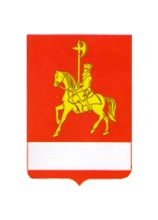 АДМИНИСТРАЦИЯ КАРАТУЗСКОГО РАЙОНАПОСТАНОВЛЕНИЕ30.06.2017 		      	    	     Каратузское 			                        № 640-пО внесении изменений в постановление администрации Каратузского района от 31.10.2013 № 1126-п «Об утверждении муниципальной программы «Развитие сельского хозяйства в Каратузском районе»»В соответствии со статьёй 179 Бюджетного кодекса Российской Федерации, постановлением администрации Каратузского района от 29.07.2013 № 738-п «Об утверждении Порядка принятия решений о разработке муниципальных программ Каратузского района, их формировании и реализации», руководствуясь ст. 28 Устава Муниципального образования  «Каратузский район», ПОСТАНОВЛЯЮ:В приложение к постановлению администрации Каратузского района от 31.10.2013 № 1126-п «Об утверждении муниципальной программы «Развитие сельского хозяйства в Каратузском районе»» внести следующие изменения:1.1. Приложение № 5 к муниципальной программе «Развитие сельского хозяйства в Каратузском районе» изменить и изложить в новой редакции согласно приложению 1 к настоящему постановлению1.2. Приложение № 7 к муниципальной программе «Развитие сельского хозяйства в Каратузском районе»  изменить и изложить в новой редакции согласно приложению 2 к настоящему постановлению1.3. Приложение № 1 к муниципальной программе «Развитие сельского хозяйства в Каратузском районе»  изменить и изложить в новой редакции согласно приложению 3 к настоящему постановлению1.4. Приложение № 2 к муниципальной программе «Развитие сельского хозяйства в Каратузском районе»  изменить и изложить в новой редакции согласно приложению 4 к настоящему постановлению1.4. Приложение № 2 к паспорту муниципальной программы «Развитие сельского хозяйства в Каратузском районе» изменить и изложить в новой редакции согласно приложению 5 к настоящему постановлению1.5. Абзац 2 раздела 7 «Информация о ресурсном обеспечении и прогнозной оценке расходов на реализацию целей муниципальной программы с учетом источников финансирования» изменить и изложить в новой редакции:«Общий объем финансирования муниципальной программы составит 53065,1809 тыс. рублей, в том числе:средства федерального бюджета 4529,7499 тыс. рублей:в 2014 году – 342,552 тыс. рублей;в 2015 году-196,30008 тыс. рублей;в 2016 году – 2866,81518 тыс. рублей;в 2017 году – 1107,52064 тыс. рублей; в 2018 году – 9,4640 тыс. рублей; в 2019 году – 7,0980 тыс. рублей.средства краевого бюджета 37975,80189 тыс. рублей:в 2014 году – 14976,0212 тыс. рублей;в 2015 году – 3162,26098 тыс. рублей;в 2016 году – 9120,47195 тыс. рублей;в 2017 году –4503,04776 тыс. рублей;в 2018 году – 3107,1000  тыс. рублей;в 2019 году – 3106,9000 тыс. рублей.средства районного бюджета 8397,6283 тыс. рублей:в 2014 году – 670,5 тыс. рублей;в 2015 году – 305,082 тыс. рублей;в 2016 году – 1350,7709 тыс. рублей;в 2017 году –1948,7956 тыс. рублей;в 2018 году – 3113,1798 тыс. рублей;в 2019 году – 1009,3000 тыс. рублей.средства внебюджетных источников–2162,00 тыс. рублей: в 2017 году – 0 тыс. руб.;в 2018 году – 1310,000тыс. руб.;в 2019 году – 852,000тыс. руб.»1.6.  Строку «Объёмы и источники финансирования» паспорта программы  «Развитие сельского хозяйства в Каратузском районе» изменить и изложить в новой редакции 2. Контроль за исполнением настоящего постановления оставляю за собой.3. Постановление вступает в силу в день, следующий за днем его официального опубликования в периодическом печатном издании Вести муниципального образования «Каратузский район».И.о. главы района                                                                                  Е.И. ТетюхинПриложение 1к постановлению администрации Каратузского района от  30.06.2017 № 640-п                       Приложение № 5к муниципальной программе «Развитие сельского хозяйства в Каратузском районе»Подпрограмма Устойчивое развитие сельских территорий МО «Каратузский район»ПАСПОРТ ПОДПРОГРАММЫ2.Обоснование подпрограммы2.1.Постановка проблемы и обоснование  необходимости принятия подпрограммыРешение задач по обеспечению продовольственной безопасности страны, наращиванию экономического потенциала агропромышленного комплекса и социального развития сельских территорий требует со стороны государства осуществления комплекса мер, направленных на создание условий для подготовки, формирования и укрепления кадрового потенциала, способного обеспечить эффективное развитие сельской экономики в современных условиях.Наркологическая ситуация в Каратузском районе, как и в целом в крае, характеризуется сохранением негативных тенденций в сфере незаконного оборота и незаконного потребления наркотических средств и психотропных веществ, что представляет серьезную угрозу здоровью населения, правопорядку и безопасности.Увеличилось количество лиц употребляющих наркотики. Актуальна проблема подростковой наркомании и алкоголизма. Одной из причин, распространения употребления наркотических средств является произрастание на территории района дикорастущего наркосодержащего растения (конопля). Общая площадь 125,3 га.В связи с вышеизложенной ситуацией, разработана подпрограмма, реализация которой предполагает получение более полной информации о распространенности незаконного оборота и употребления психотропных веществ, расширение информированности всех слоев населения, развития альтернативных видов деятельности с использованием культурно-спортивной занятости детей и молодежи, формирование здорового образа жизни, негативного отношения и устойчивости к употреблению наркотиков и алкоголя.Для решения этих задач необходимо взаимодействие всех учреждений системы профилактики: образование, здравоохранение, правоохранительных органов, соцзащиты, культуры, физкультуры, спорта и молодежи.Меры первично-профилактического характера учреждения образования, культуры, физкультуры и спорта направлены на детско-подростковые и молодежные слои населения, с использованием системы дополнительного образования, занятости в свободное от учебы время, организации культурного досуга, способных формировать жизненные навыки и личностные ресурсы на здоровый поведенческий стиль, спортивную активность, физический и духовный рост личности с выработкой негативного отношения к употреблению наркотических средств и алкоголя.Роль учреждений здравоохранения, занимающихся вопросами медицинской профилактики, заключается в обеспечении детей, подростков и их родителей знаниями и навыками, способствующими эффективному и развивающему здоровому поведению и образу жизни, в раннем выявлении потребителей наркотических средств и формированию групп риска, своевременном привлечении к лечению, предупреждению рецидивов заболевания.Одним из основных направлений профилактической деятельности является укомплектованность кадрами (врач-нарколог), подготовка специалистов, работающих с несовершеннолетними и молодежью: школьные психологи, социальные педагоги, медицинские работники в образовательных учреждениях.Вопросами выявления сбытчиков и распространителей наркотиков занимается ОВД. Перед органами местного самоуправления совместно с районной администрацией стоит задача выявления и уничтожения очагов дикорастущей конопли.Сохраняющийся низкий уровень жизни и социального комфорта в сельской местности, отсутствие доступного и комфортного жилья, отвечающего современным требованиям, ведет к вынужденной миграции сельского населения, в структуре которого преобладает молодое трудоспособное население, имеющее высокий уровень профессиональной подготовки. Ухудшается демографическая ситуация на селе, вследствие которой прогрессирует сокращение численности сельского населения, в том числе и трудоспособной его части, усугубляется положение с трудовыми кадрами.Работодатели – организации агропромышленного комплекса и социальной сферы в сельской местности не могут предоставить жилье для проживания молодым семьям и молодым специалистам, желающим работать в этих организациях и нуждающихся в жилье, так как не имеют своего жилищного фонда.Жилищный фонд на «вторичном» рынке жилья, в основном, представлен постройками 40-60 - летней давности и в большинстве своем не соответствует предъявляемым требованиям санитарно-технических норм. Отсутствуют коммунальные удобства, такие как водопровод, центральное отопление, канализация. При этом стоимость 1 квадратного метра такого жилья остается очень высокой. Жилищный фонд «нового» жилья в основном сконцентрирован на территории районных центров или приближенных к ним территориях. Такая неравномерная застройка сельских территорий обусловлена, прежде всего, наличием в районных центрах инженерно-коммунальной и социальной инфраструктур, а также более высоким уровнем доходов населения. Строительство «нового» жилья на территориях, удаленных от районных центров, почти не ведется. Особенно остро вопрос строительства жилья стоит в отдаленных сельских населенных пунктах, где обеспечение доступным жильем учителя или врача из жилищного вопроса превращается в острый социальный вопрос. Одной из основных проблем по комплектованию вакантных должностей, в том числе молодыми специалистами, является отсутствие возможности предоставить им доступное и комфортное жилье для постоянного проживания в сельской местности. Недостаток молодых специалистов, имеющих высокий уровень профессиональной подготовки, негативно сказывается на количественном и качественном составе кадров сельскохозяйственного производства и социальной сферы. Преобладание в структуре сельского населения пожилых людей, распространение алкоголизма и других проявлений асоциального поведения ставят под угрозу формирование трудового потенциала, адекватного новым требованиям, пагубно отражаются на перспективах развития сельской экономики. В сложившейся ситуации для формирования базовых условий социального комфорта для граждан, проживающих и работающих в сельской местности, формирования и закрепления на селе кадрового потенциала из наиболее активной части населения - молодых семей и молодых специалистов, преодоления дефицита в квалифицированных специалистах в агропромышленном комплексе и социальной сфере села, необходимо осуществление мер государственной поддержки в виде программных мероприятий:- предоставление социальных выплат гражданам, молодым семьям и молодым специалистам на строительство жилья в сельской местности;- расходы за счет субвенции бюджетам муниципальных образований на выполнение отдельных государственных полномочий по организации проведения мероприятий по отлову, учету, содержанию и иному обращению с безнадзорными домашними животными;- расходы за счет субсидии бюджетам муниципальных образований края на проведение работ по уничтожению сорняков дикорастущей конопли;-расходы за счет предоставление субсидий бюджетам поселений на подготовку генеральных планов  сельских поселений, на разработку проектов планировки и межевания земельных участков для жилищного строительства, формирование и постановку земельных участков на кадастровый учет;- Предоставление субсидий бюджетам поселений района на реализацию мероприятий, предусмотренных долгосрочной целевой программой «Строительство объектов коммунальной и транспортной инфраструктуры в муниципальных образованиях Красноярского края с целью развития жилищного строительства» на 2013 - 2015 годы.2.2. Цель, задачи, этапы и сроки выполнения подпрограммы, целевые индикаторы.В целях реализации единой государственной политики в отношении развития сельских территорий мероприятия подпрограммы определены с учетом направлений государственной поддержки на федеральном уровне, включенных в Концепцию долгосрочного социально-экономического развития Российской Федерации до 2020 года, утвержденную распоряжением Правительства Российской Федерации от 17.11.2008 № 1662-р, Доктрину продовольственной безопасности Российской Федерации, утвержденную Указом Президента Российской Федерации от 30.01.2010 № 120, Государственную программу развития сельского хозяйства и регулирования рынков сельскохозяйственной продукции, сырья и продовольствия на 2013 - 2020 годы, утвержденную постановлением Правительства Российской Федерации от 14.07.2012 № 717 и федеральную целевую программу «Устойчивое развитие сельских территорий на 2014 - 2018 годы и на период до 2020 года», утвержденную постановлением Правительства Российской Федерации от 15.07.2013 № 598.Целью подпрограммы является создание комфортных условий жизнедеятельности в сельской местности.Для достижения цели подпрограммы необходимо решить следующие задачи:- обеспечение доступности улучшения жилищных условий граждан, проживающих в сельской местности, в том числе молодых семей и молодых специалистов;- предупреждение возникновения и распространения заболеваний, опасных для человека и животных;- формирование земельных участков для жилищного строительства с обеспечением их коммунальной и транспортной инфраструктурой.Срок реализации программы - 2014 - 2019 годы.Реализации мероприятий подпрограммы позволит обеспечить выполнение целевых индикаторов реализации подпрограммы представленных в приложении № 1 к настоящей подпрограмме.В результате реализации мероприятий подпрограммы жилищные условия улучшат 5 граждан, молодых семей и молодых специалистов, проживающих в сельской местности. Участниками подпрограммы будет построено 165 кв. метров общей площади жилья.2.3. Механизм реализации подпрограммыМеханизм реализации подпрограммы направленный на создание комфортных условий жизнедеятельности в сельской местности с целью укрепления кадрового потенциала сельских территорий и активизации инвестиционной деятельности в агропромышленном комплексе предусматривает решение трех задач и следующий комплекс мероприятий.2.3.1. Улучшение жилищных условий граждан,проживающих в сельской местности, в том числемолодых семей и молодых специалистовМероприятия в рамках решения первой задачи направлены на обеспечение доступности улучшения жилищных условий граждан, проживающих в сельской местности, в том числе молодых семей и молодых специалистов, работающих в организациях агропромышленного комплекса и социальной сферы.Финансирование мероприятий осуществляется за счет средств федерального, краевого,  районного бюджетов и внебюджетных источников в соответствии с мероприятиями подпрограммы согласно приложению № 2 к подпрограмме (далее - мероприятия подпрограммы).Субсидии из краевого и федерального бюджетов предоставляются при условии долевого участия района в финансировании аналогичного мероприятия, в соответствии с заключенными соглашениями между министерством сельского хозяйства Красноярского края и администрацией Каратузского района.Размер долевого участия района определяется условиями предоставления субсидий, предусмотренных на исполнение соответствующих мероприятий.Главным распорядителем средств является администрация Каратузского района.Механизм реализации  первой задачи подпрограммы, направленный на улучшение жилищных условий молодых семей и молодых специалистов, работающих в организациях агропромышленного комплекса или социальной сферы в сельской местности предусматривает выполнение следующих мероприятий:а) предоставление  жилья молодым семьям и молодым специалистам, проживающим и работающим на селе либо изъявившим желание постоянно проживать в сельской местности и работать там, по договорам найма жилого помещения (Правила предоставления жилья участникам программы по договорам найма жилого помещения утверждаются Правительством Красноярского края); б) предоставление социальных выплат гражданам, постоянно проживающим и осуществляющим трудовую деятельность по основному месту работы в сельской местности на строительство (приобретение) жилья в сельской местности (Правила предоставления социальных выплат на строительство (приобретение) жилья гражданам, проживающим в сельской местности, в том числе молодым семьям и молодым специалистам утверждаются Правительством Красноярского края);в) предоставление социальных выплат молодым семьям и молодым    специалистам, проживающим и работающим на селе либо изъявившим желание постоянно проживать и работать в сельской местности и работать там на строительство (приобретение) жилья в сельской местности (Правила предоставления социальных выплат на строительство (приобретение) жилья гражданам, проживающим в сельской местности, в том числе молодым семьям и молодым специалистам утверждаются Правительством Красноярского края).Для граждан, молодых семей и молодых специалистов, изъявивших желание участвовать в мероприятиях подпрограммы, указанных в подпункте “б” и “в” настоящего пункта обязательным условием является наличие собственных средств и (или) заемных средств в размере не менее 10 процентов расчетной стоимости строительства (приобретения) жилья.Документом, подтверждающим наличие у заявителя собственных и (или) заемных средств, является:копия выписки кредитной организации о наличии и сумме денежных средств на счете заявителя и (или) супруга (супруги) заявителя;копия сберегательной книжки заявителя и (или) супруга (супруги) заявителя;копия платежного документа, подтверждающего внесение денежных средств получателя социальной выплаты на расчетный счет или в кассу подрядчика или заказчика-застройщика в счет оплаты выполненных строительных работ;копия государственного сертификата на материнский (семейный) капитал и справка о состоянии финансовой части лицевого счета лица, имеющего право на дополнительные меры государственной поддержки, выданная территориальным органом Пенсионного фонда Российской Федерации.В случае строительства жилья собственными силами участников мероприятия и использования в качестве собственных средств ранее приобретенных строительных материалов и оборудования для строительства жилья, указанных в проектной документации на строительство жилого дома или в локальном сметном расчете на строительство жилого дома или в других формах сметной документации, в которых указаны объемы и стоимость планируемых к исполнению строительных работ на строительство жилого дома (далее - проектная документация), заявитель представляет счета, накладные, а также документы, подтверждающие расчет с продавцом за приобретенные строительные материалы и оборудование.Объем средств, необходимых на реализацию мероприятия, определяется в соответствии с расчетом размера субсидии или социальной выплаты, который производится исходя из нормы общей площади жилого помещения, установленной для семей разной численности, количества членов молодой семьи и норматива стоимости 1 кв.м общей площади жилья по району. Норматив стоимости 1 кв.м общей площади жилья по району для расчета размера субсидии или социальной выплаты утверждается Правительством Красноярского края. Администрация Каратузского района несет ответственность за реализацию, достижение конечного результата, целевое и эффективное использование финансовых средств, выделяемых на выполнение подпрограммы.2.3.2. Организация проведения мероприятий на проведение работ по уничтожению сорняков дикорастущей конопли.Проведение бесед с детьми, подростками по профилактике ВИЧ-инфекции и других заболеваний, передающихся половым путём, о вреде употребления алкоголя, наркотиков и табакокурения;Информирование населения о влиянии на здоровье таких негативных факторов, как употребление наркотиков, злоупотребление алкоголем и другими психоактивными веществами;Проведение информационно-просветительских акций с подростками и молодёжью по профилактике ВИЧ-инфекции и других заболеваний, передающихся половым путём, антинаркотическая профилактика совместно с сельскими библиотеками и СЦК;Организация молодёжных акций, проведение тематических мероприятий:
- Всемирный день борьбы со СПИД;- Всемирный день борьбы с курением;- Международный день защиты детей;- День молодёжи;- Международный день борьбы с наркоманией и незаконным оборотом наркотиков;- День физкультурникаПорядок предоставления субсидий бюджету администрации Каратузского района на проведение работ по уничтожению сорняков дикорастущей конопли, в том числе перечень, формы и сроки предоставления и рассмотрения документов, необходимых для получения указанных субсидий, утверждается Правительством Красноярского края.2.3.3. Организация проведения мероприятий по отлову, содержанию безнадзорных животных.Мероприятие по организации проведения мероприятий по отлову, содержанию безнадзорных животных реализуется в целях организации проведения на территории Каратузского района мероприятий по предупреждению и ликвидации болезней животных, их лечению, защите населения от болезней, общих для человека и животных, отнесенных к полномочиям органов государственной власти субъекта Российской Федерации по предметам совместного ведения, осуществляемым данными органами самостоятельно за счет средств бюджета субъекта Российской Федерации согласно статье 26.3 Федерального закона от 06.10.1999 № 184-ФЗ «Об общих принципах организации законодательных (представительных) и исполнительных органов государственной власти субъектов Российской Федерации».В соответствии пунктом «з» статьи 1 Закона Красноярского края от 18.06.2009 № 8-3440 «Об отдельных полномочиях Правительства Красноярского края в области ветеринарии» постановлением Правительства Красноярского края от 04.06.2013 № 284-п утвержден Порядок отлова, содержания безнадзорных животных на территории Красноярского края.Финансирование мероприятий по отлову, содержанию безнадзорных животных осуществляется за счет средств краевого бюджета в форме субвенций бюджетам городских округов и муниципальных районов, предусмотренных законом края о краевом бюджете на реализацию Закона Красноярского края от 13.06.2013 № 4-1402 «О наделении органов местного самоуправления муниципальных районов и городских округов края отдельными государственными полномочиями по организации проведения мероприятий по отлову, содержанию безнадзорных животных».Реализация мероприятий, предусмотренных настоящим пунктом, осуществляется органами местного самоуправления муниципальных районов и городских округов края в соответствии с Федеральным законом от 05.04.2013 № 44-ФЗ «О контрактной системе в сфере закупок товаров, работ, услуг для обеспечения государственных и муниципальных нужд».2.3.4. Предоставление субсидий бюджетам поселений на подготовку генеральных планов  сельских поселений, на разработку проектов планировки и межевания земельных участков для жилищного строительства, формирование и постановку земельных участков на кадастровый учет.Остаток средств субсидии 2013 года по мероприятию «Субсидии бюджетам МО на подготовку генеральных планов городских и сельских поселений, на разработку проектов планировки и межевания зем участков для жил строительства, формирование и постановку зем участков на кадастровый учет» задачи 3 подпрограммы предоставляются на основании постановления администрации Каратузского района № 351-п от 10.04.2014 года «Об утверждении распределения в 2014 году субсидии бюджетам МО «Каратузский район» на подготовку генеральных планов городских и сельских поселений, на разработку проектов планировки и межевания зем участков для жил строительства, формирование и постановку зем участков на кадастровый учет».Поселения предоставляют в финансовое управление администрации Каратузского района следующие документы:- копии договоров;- копии актов о приемке выполненных работ (форма КС-2);- копии справок о стоимости выполненных работ и затрат (форма КС-3) с указанием выполненных объемов работ;- копии платежных документов, подтверждающих софинансирование расходов на реализацию мероприятий подпрограммы;- копии счетов-фактур на выполненные объемы работ.Главным распорядителем бюджетных средств, предусмотренных на реализацию данного мероприятия подпрограммы, является Финансовое управление администрации Каратузского района Красноярского края:- осуществляет руководство и контроль за ходом выполнения мероприятия, организует систему непрерывного мониторинга.2.3.5. Предоставление субсидий бюджетам поселений района на реализацию мероприятий, предусмотренных долгосрочной целевой программой «Строительство объектов коммунальной и транспортной инфраструктуры в муниципальных образованиях Красноярского края с целью развития жилищного строительства» на 2013 - 2015 годы.Обеспечение земельных участков коммунальной инфраструктурой в целях малоэтажного жилищного строительства. Главным распорядителем бюджетных средств, предусмотренных на строительство объектов коммунальной и транспортной  инфраструктуры, является финансовое управление администрации Каратузского района.Текущее управление реализацией данного мероприятия и контроль за ходом его выполнения, определение промежуточных результатов и произведение оценки реализации мероприятия осуществляет администрация Каратузского сельсовета.Контроль за целевым и эффективным расходованием средств краевого бюджета, предусмотренных на реализацию мероприятия, осуществляет бухгалтерия администрация Каратузского сельсовета.Ответственность за подготовку и предоставление информационных и  отчетных данных несет глава сельсовета.Закупка товаров, выполнение работ, оказание услуг в рамках реализации подпрограммных мероприятий 2.3.2 и 2.3.3 осуществляется путем заключения договоров, оплаты счетов, счетов-фактур, актов выполненных работ, смет на ремонтные работы, смет на финансирование мероприятий, при необходимости в соответствии с Федеральным законом от 05.04.2013 № 44-ФЗ «О контрактной системе в сфере закупок товаров, работ услуг для обеспечения государственных и муниципальных нужд». Исполнители подпрограммы ежегодно уточняют мероприятия, затраты по подпрограммным мероприятиям и механизм реализации подпрограммы.2.4. Организация управления подпрограммой и контроль за ходом её выполненияГлавным распорядителем бюджетных средств является администрация Каратузского района, исполнителем подпрограммных мероприятий является администрация Каратузского района (отдел сельского хозяйства), а так же финансовое управление администрации Каратузского района.Администрация Каратузского района несет ответственность за реализацию подпрограммы, достижение конечных результатов и эффективное использование средств, выделяемых на финансирование мероприятий подпрограммы.Администрация Каратузского района, направляет в финансовое управление администрации района и отдел планирования и экономического развития администрации района отчет в соответствии с постановлением Администрации Каратузского района от 29.07.2013 № 738-п.Контроль за исполнением программы осуществляет администрация Каратузского района.Контроль за использованием средств бюджета, контроль в части соблюдения получателями бюджетных средств условий договоров (соглашений) о предоставлении средств из бюджета и контроля в сфере закупок осуществляет финансово-экономическое управление администрации Каратузского района.Внешний финансовый контроль за использованием средств бюджета на реализацию подпрограммы осуществляет ревизионная комиссия Каратузского района.2.5. Оценка социально-экономической эффективности от реализации подпрограммных мероприятийРеализация мероприятий подпрограммы позволит:- улучшить жилищные условия 10 гражданам, молодым семьям и молодым специалистам, проживающим в сельской местности;- молодым семьям и молодым специалистам, проживающим в сельской местности, построить 330 кв. метров общей площади жилья;- создать условия для преодоления кадрового дефицита в агропромышленном комплексе и социальной сфере района, снижения миграционной убыли молодежи из сельской местности;- создать условия для привлечения на строительство жилья в сельской местности инвестиций, собственных средств граждан;- закончить ранее начатое, но незавершенное строительство жилых объектов;- создать условия для развития инженерной инфраструктуры сельских муниципальных образований;- создать новые рабочие места и расширить рынок труда в сельской местности за счет развития малоэтажного жилищного строительства на селе;- снизить количество обращений граждан с укусами безнадзорных животных;- уничтожить очаги произрастания дикорастущей конопли на площади  65 га;-вовлечь в оборот земельные участки в целях строительства жилья экономического класса –29,33 га;- годовой объем ввода жилья - 3500 кв.м.Реализация мероприятий подпрограммы не повлечет за собой негативных экологических последствий2.6. Мероприятия подпрограммыМероприятия подпрограммы представлены в приложении № 2 к настоящей подпрограмме.Обоснование ресурсного обеспечения подпрограммыРеализация подпрограммы будет осуществляться за счет средств краевого и районного бюджетов. Общий объем финансирования 31148,00538 тыс. рублей, в том числе за счет средств федерального бюджета – 3885,72932 тыс. рублейв 2016 году – 2793,98268 тыс. руб.;в 2017году – 1091,74664 тыс. руб.краевого бюджета – 22900,82666 тыс. рублейв 2014 году -12591,6346 тыс. руб.;в 2015 году -633,16098 тыс. руб.;в 2016 году -6573,28332 тыс. руб.;в 2017 году – 1964,34776 тыс. руб.;в 2018 году – 569,2 тыс. руб.;в 2019 году – 569,2 тыс. руб.районного бюджета – 4361,4494 тыс. руб., в том числе по годам:в 2014 году -397 тыс. руб.;в 2015 году - 76,7 тыс. руб.;в 2016 году -1040,774 тыс. руб.;в 2017 году -1422,0956 тыс. руб.;в 2018 году -1374,8798 тыс. руб.;в 2019 году – 50,0 тыс. руб.Объемы и источники финансирования при необходимости корректируются по итогам анализа эффективности ее реализации и уровня достижения запланированных результатов. Приложение 1.к подпрограмме «Устойчивое развитие сельских территорий МО «Каратузский район»» Целевые индикаторы реализации подпрограммы И.о. главы района                                                                                       Е.И. ТетюхинПриложение 2.к подпрограмме «Устойчивое развитие сельских территорий МО «Каратузский район»»Мероприятия подпрограммыИ.о. главы района                                                                                       Е.И. ТетюхинПриложение 2к постановлению администрации Каратузского района от                          № 640-п от 30.06.2017Приложение № 7к муниципальной программе «Развитие сельского хозяйства в Каратузском районе»ПодпрограммаКомплексное развитие сельских территорий Каратузского района1.ПАСПОРТ  ПОДПРОГРАММЫ 2. Обоснование подпрограммы2.1.Постановка проблемы и обоснование необходимости принятия программыДальнейшее эффективное наращивание производственного потенциала в агропромышленном комплексе во многом зависит от стабильности комплексного развития сельских территорий. Повышение роли и конкурентоспособности районного аграрного сектора экономики во многом зависит от улучшения качественных характеристик продуктивного скота.Основными причинами исторически сложившейся неблагоприятной ситуации в комплексном развитии села являются недостаточное финансирование развития социальной и инженерной инфраструктуры, преобладание дотационности бюджетов на уровне сельских поселений, высокий уровень затратности комплексного развития сельских территорий в связи с мелкодисперсным характером сельского расселения.Интегральный эффект от негативного социально-экономического развития сельских территорий выражается в сокращении количества сельских населенных пунктов, запустению сельских территорий, выбытию из оборота продуктивных земель сельскохозяйственного назначения. Этому способствует также крайне низкий уровень комфортности проживания в сельской местности. Одним из важнейших факторов качества жизни, которые формируют предпочтения для проживания в той или иной местности, является обеспеченность и благоустройство жилищного фонда, наличие инженерных коммуникаций, транспортная доступность, а также развитие объектов социальной сферы и результативность их деятельности. На начало 2016 года в Каратузском районе зарегистрировано 14 сельских администраций, в которых проживают 15219  человек.Значительная территориальная разбросанность населенных пунктов, их удаленность друг от друга и относительная малонаселенность, меньшая доступность для населения качественных услуг по месту жительства в связи с ограниченностью инфраструктуры и недостаточным количеством преподавательских кадров усложняют организационное, финансовое и техническое обеспечение развития образования. Низкий уровень обеспеченности села объектами социально-инженерной инфраструктуры является одним из основных факторов, обусловливающих непривлекательность сельской местности и рост миграционных настроений, особенно среди сельской молодежи.Таким образом, к числу основных проблем развития сельских территорий, на решение которых должна быть направлена реализация мероприятий подпрограммы, можно выделить следующие:а) низкий уровень обеспеченности хозяйств района высокопродуктивными животными;б) высокий уровень заболеваний лейкозом у животных;в) отсутствие переработки молока на селе;в) низкий уровень обеспеченности общеобразовательными учреждениями.Вопрос развития сельских территорий носит комплексный характер и его решение может быть достигнуто с применением программно-целевого подхода, приоритетности развития социальной, инженерной и транспортной инфраструктуры в местах реализации инвестиционных проектов или эффективно функционирующих предприятий в агропромышленном комплексе, консолидации финансовых ресурсов для развития сельской инфраструктуры. Повышение роли и конкурентоспособности районного аграрного сектора экономики требуют адекватных мер по улучшению условий содержания скота и, как следствие, роста продуктивности сельскохозяйственных животных, организация переработки молока и мяса сельскохозяйственных животных.Приоритетом в сфере развития сельских территорий является комплексное планирование развития сельских территорий в соответствии с документами территориального планирования и обустройство объектами социальной и инженерной инфраструктуры населенных пунктов, расположенных в сельской местности, в которых осуществляются инвестиционные проекты в сфере агропромышленного комплекса, использование механизмов государственно-частного партнерства и привлечение средств внебюджетных источников для финансирования мероприятий подпрограммы, включая средства населения и организаций.В настоящей Подпрограмме под инвестиционным проектом в сфере агропромышленного комплекса понимается осуществление сельскохозяйственным товаропроизводителем капитальных вложений, связанных со строительством (реконструкцией, модернизацией) объектов сельскохозяйственного назначения, переработки и реализации сельскохозяйственной продукции, приобретением скота, сельскохозяйственной техники и оборудования, в процессе которых создаются высокотехнологичные места.2.1.1. Инфекционное заболевание скота - лейкоз.На территории района осуществляют производственную деятельность 3 сельскохозяйственных организации и два из них неблагополучны по инфекционному заболеванию (лейкоз). Поэтому в районе актуальной остается проблема сохранения поголовья сельскохозяйственных животных, в частности крупного рогатого скота. Для решения этой проблемы необходима государственная поддержка.Лейкоз - сложная медико-ветеринарная проблема инфекционной патологии. Болезнь поражает все виды животных, среди них лейкоз крупного рогатого скота по частоте и тяжести занимает ведущее место.Источником возбудителя болезни являются инфицированные вирусом лейкоза крупного рогатого скота животные на всех стадиях инфекционного процесса. Животные заражаются при проникновении в организм лимфоцитов, содержащих вирус лейкоза, энтерально и парентерально.Экономический ущерб, причиняемый лейкозом хозяйству, является следствием: 
- снижения количества и качества молочной и мясной продукции, 
- преждевременного падежа или вынужденной выбраковки и убоя больных животных, 
- затрат на обеззараживание молока (пастеризацию, так как сырое молоко от зараженных животных запрещено использовать для питания людей), 
- недополучения молодняка, потери его племенной ценности и ограничения в реализации, 
- затрат на проведение противолейкозных мероприятий.Больные коровы становятся более восприимчивыми к инфекционным и незаразным заболеваниям. При этом увеличивается яловость, снижается выход телят, наблюдаются аборты. Телята от таких коров чаще страдают расстройствами пищеварения и болезнями органов дыхания. Проблема своевременной эффективной диагностики и оздоровления от лейкоза стоит как никогда остро. Распространению лейкоза среди восприимчивого поголовья способствуют: совместное содержание здоровых и зараженных животных, а также их совместный выпас, выпаивание телятам молозива и молока от больных коров, использование для осеменения спермы зараженных лейкозом быков, несоблюдение правил асептики и антисептики при ветеринарно-зоотехнических мероприятиях (взятие крови, вакцинация, ректальные исследования, мечение и пр.).Инфицированность в хозяйствах достигает 72%. Отмечается ее ежегодный рост.Учитывая эпизоотическую обстановку по лейкозу крупного рогатого скота, эффективность проводимых мероприятий, а также экономическое состояние сельхозпредприятий, оздоровление КРС от лейкоза необходимо осуществлять путем сдачи маточного поголовья на убойный цех и приобретением новых.При обновлении стада в хозяйствах будут сохранены рабочие места и созданы 2 новых рабочих места: зоотехник и техник осеменатор.2.1.2. Возможность создания переработки молока.Повышение устойчивости экономики села возможно за счет диверсификации существующей структуры. Диверсификация экономики будет достигнута за счет развития не сырьевых секторов, включающих перерабатывающие отрасли промышленности, агропромышленного комплекса и предпринимательской деятельности.Существует возможность создания замкнутой технологической цепочки по производству, переработке и реализации молока.Лидерами по производству молока и мяса в селах района являются ООО «Сагайское», ГП КК «Каратузское ДРСУ», СХА (колхоз) им. Ленина. Доля выпуска продукции этими предприятиями – 20,4 %.Сырое молоко сельскохозяйственными предприятиями района реализуется на молокозавод г. Минусинска ООО «Молоко», в связи с отсутствием оборудования для его переработки.Планируется установка модульного цеха по переработке молока и его пакетирование. Производительность цеха составит 1 тонну в смену, годовая мощность при полной загрузке составит 700 тонн цельномолочной продукции жирностью 2,5%.Переработка молокаТаблица 1Планируется обеспечить молочными продуктами население района до 60%, учреждения бюджетной сферы до 70 %. Реализацию пастеризованного молока пакетированного и на разлив производить по данной схеме торговой сети, в целях повышения эффективности реализации сельхозпродукции, обеспечивающей при этом доступность продовольствия для населения. Возможна реализация молочной продукции в ближайшие районы (Курагинский, Минусинский, р. Хакасия и р. Тыва).Данное мероприятие позволит создать 3 рабочих места для работы в цехе.Схема 1.  Замкнутая технологическая цепочка  по производству, переработке и реализации молокаПланируемая переработка сельскохозяйственной продукции в некоторых кооперативах не состоялась по причине отсутствия залоговой базы для получения кредитов на приобретение оборудования для дальнейшей работы.2.1.3. Создание замкнутой технологической цепочки по производству мясных полуфабрикатов.В течение 15 лет поголовье свиней во всех категориях хозяйств Каратузского района снизилось на 41,8% (с 14138 голов до 10879 голов). Это связано с тем, что основная масса фондов свиноводческой отрасли физически и морально устарела, неразвита селекционно-генетическая структура, биологический потенциал животных используется далеко не в полной мере.В рамках подпрограммы решается одна из важнейших задач - развитие свиноводства, которое окажет положительное влияние на динамику такого показателя как доля отечественного производства в формировании ресурсов мяса и мясопродуктов (в пересчете на мясо) и менее значительно на индекс производства продукции животноводства в хозяйствах всех категорий.Свиноводство в Каратузском районе испытывает ряд проблем, являющихся сдерживающими факторами в его развитии. Такие как:наличие материально-технической базы, требующей модернизации;сокращение генофонда перспективных пород свиней;недостаточный уровень кормовой базы отрасли свиноводства;Высокий уровень кормопотребления, ветеринарных и эксплуатационных затрат делают устаревшее традиционное свиноводство малорентабельным и непривлекательным для многих сельскохозяйственных товаропроизводителей.Наращивание объемов производства в свиноводстве является сложной и многоуровневой задачей. Для повышения эффективности и конкурентоспособности отрасли требуется привлечение финансовых ресурсов, в т.ч. кредитов банков, средств внутренних и внешних инвесторов, а также концентрация средств на наиболее приоритетных направлениях. Высокая зависимость экономических результатов от генетического потенциала животных, от качества кормов, применяемых технологий производства не позволяют при развитии отрасли в полной мере полагаться только на регулирование рыночной экономики, что делает актуальными и необходимыми меры государственной поддержки.Адресность выделения средств, увязка их с конечными результатами, усиление контроля за целевым использованием выделяемых финансовых ресурсов - этим требованиям в наибольшей степени отвечает программно-целевой метод решения проблемы.Данная подпрограмма направлена на проведение модернизации свиноводческих предприятий и создание прочной кормовой базы, что является важным фактором для увеличения производства свинины.Реализация инвестиционных проектов по модернизации производственной базы дает возможностьсельскохозяйственным предприятиям перейти на современные стандарты свиноводства и создать дополнительные рабочие места. Крестьянско-фермерские хозяйства, занимающиеся производством свинины сегодня испытывает дефицит племенных ресурсов в специализированных породах мясного направления продуктивности (дюрок, ландрас, пьетрен, йоркшир), без которых невозможно создать качественно новую сырьевую базу беконной и мясной свинины. Их удельный вес не позволяет обеспечить в полном объеме возросший спрос товарного свиноводства для производства скороспелых мясных гибридов отечественной селекции. Повышение эффективности производства животноводческой продукции возможно за счет увеличения высокопродуктивного поголовья сельскохозяйственных животных, применения современного технологического оборудования, изменения подходов к выращиванию, кормлению и содержанию животных.В районе разведением свиней занимаются 10 крестьянско-фермерских хозяйств. Их развитие потребует кардинальных изменений в строительстве современных сельскохозяйственных зданий и их оснащении, приобретении небольших по численности, но высокопродуктивных животных, их кормлению и санитарно-ветеринарной защите. Потребуется привлечение крупных финансовых ресурсов, значительная часть которых может предоставляться на долгосрочной основе, при активной государственной поддержке.На территории района создано предприятие, которое занимается закупом и переработкой мяса. Цех выпускает более 35 видов полуфабрикатов: мясные полуфабрикаты (котлеты различных видов,  голубцы, манты, тефтели, фрикадельки, пельмени в ассортименте, шашлыки, фарш различных видов), блины, вареники, копчено-вареная продукция (колбаса, карбонат свинина, мясо кур) и другая продукция. Производительность предприятия более 5 тонн готовой продукции в месяц. На сегодняшний день  на предприятииработают  14 человек.Для снижения себестоимости произведенной продукции и увеличения объемов, ассортимента выпускаемой продукции планируется строительство свинофермы и покупка племенных пород свиней. К 2019 году будет обеспечено рабочими местами 6 человек, увеличатся поступления доходов в бюджет.Конечная цель таких мер – обеспечение устойчивого, конкурентоспособного развития свиноводческой фермы, обеспечение жителей района  экологически качественной и относительно недорогой продукцией.Важным фактором в сфере развития производства продуктов питания будет являться финансовая помощь в виде гранта на строительство помещения для содержания и приобретение свиней.2.1.4. Реконструкция детского сада «Малышок» в с. Таскино.На территории Каратузского района в 25 километрах от районного центра расположено село Таскино. В селе имеется : Таскинский сельсовет, МБУК «Центр культуры» на 300 мест, Таскинская сельская картинная галерея, которая хранит историю экономического  и общественного развития Каратузского района и Трудовой славы его тружеников, МБОУ Таскинская СОШ,МБДОУ Таскинский детский сад «Малышок», фельдшерско-акушерский пункт, почтовое отделение, ветеринарный участок, 4 магазина, магазин пекарня «Пышка».  Функционирует  2 крестьянско-фермерских хозяйства, СХОППК «Клевер».В 2015 году в районе произошло слияние предприятий двух форм собственности ЗАО «Кирова» (на территории Таскинского сельсовета) и ГП КК «Каратузское ДРСУ» в одно. В результате чего было передано 3500 га земель в пользу эффективно работающего предприятия. Сохранено  420 голов КРС  (на 01 января 2016 года 507 голов), произошло увеличение продуктивности на одну фуражную корову  на 60%, сохранено 65 рабочих мест, рост заработной платы и увеличение налогооблагаемой базы в 2 раза, укрепление экономики района. В дальнейшем планируется увеличение поголовья КРС, переработка молока, создание новых рабочих мест. Поэтому на территорию будут привлекаться молодые семьи, специалисты. В рамках государственных программ «Развитие сельского хозяйства и регулирование рынков сельскохозяйственной продукции, сырья и продовольствия», «Создание условия для обеспечения доступным и комфортным жильем граждан Красноярского края» для привлечения и закрепления молодых кадров будет строиться новое жилье.Повышается уровень благосостояния населения и качество его жизни, что напрямую связано с демографической ситуацией в селе, повысилась рождаемость. Следовательно необходимо детское дошкольное учреждение, отвечающее требованиям САН ПИНа.  В настоящее время в селе проживает 715 человек, из них молодежи от 7 до 18 лет – 125 человек. 70 детей дошкольного возраста:- от 0 до 1,5 лет -18 детей;- от 1,5 до 3 лет -11 детей;- от , до 7 лет -41 ребенок.45 из них посещают детский сад:- от 0 до 1,5 лет – 6 детей;- от 1,5 до 3 лет – 5 детей;- от 3 до 7 лет – 34 ребенка.Здание, в котором находится детский сад «Малышок», является приспособленным, введено в эксплуатацию в 1922 году. В настоящее время здание признано аварийным, готовятся документы на получение экспертного заключения по состоянию несущих конструкций здания. Для эффективного функционирования детского сада требуются очень большие затраты.На территории села Таскино располагается двухэтажное кирпичное здание (контора ЗАО «Кирова»), которое в настоящее время не востребовано. В здании необходимо провести капитальный ремонт. Перевод детей в кирпичное более новое здание позволит существенно сократить затраты на содержание детей в детском саду, увеличить количество детей в группах, создать 3 новых рабочих места и создать более современные условия для образовательной деятельности дошкольников.МБДОУ детский сад «Малышок» является важным звеном системы образования с. Таскино, обеспечивающим помощь семье в воспитании детей дошкольного возраста, охране и укрепления их физического и психического здоровья, развития индивидуальных способностей и необходимой коррекции их здоровья.2.2.  Анализ современного состояния ведения животноводства в хозяйствах района.В 2015 году в отрасли животноводства произошел спад поголовья крупного рогатого скота.На 1 января 2016 года поголовье крупного рогатого скота в хозяйствах района, имеющих статус юридического лица составило 1578 голов (сократилось на 19,4 % по сравнению с 2009 годом), из него: коров - 630 голов (сократилось на 20,1%).В сельскохозяйственных организациях провели выбраковку коров по различным заболеваниям.Поголовье скота на конец года, головНа 1 января 2016 года производство продукции животноводства: мясо всех видов в хозяйствах составило – 135,9 тонн (уменьшилось на 19,7 % по сравнению с 2009 годом). Производство продукции животноводстваМясо КРС (выращивание), тоннВаловой объем производство молока снижается с каждым годом и на 01 января 2016 года составил 1688,2 тонны, что ниже 2009 года на 24,4 %. Производство продукции животноводствамолоко, тоннМолочная продуктивность коров  сократилось на 8,2 % по сравнению с 2009 годом и составила 2692 кг (в 2009 - 2933 кг).Продуктивность сельскохозяйственных животныхТаблица 5Поголовье свиней во всех категориях хозяйств Каратузского района за 2009-2015 гг, головТаблица6А поголовье свиней в 2015 году выросло на 13 % по отношению к 2009 году.	Большой вклад делают сельскохозяйственные кооперативы. Основная деятельность сельскохозяйственных кооперативов сосредоточена на закупе мяса КРС, свиней, конины и молока у граждан, ведущих личное подсобное хозяйство. В 2009 году было закуплено у населения 487 тонн мяса в живом весе, за 2015 год закуплено – 746,7 тонн. Закуп молока в 2014 году составил 833,8 тонн, в 2015 году закуп увеличилсяна 6,7 %,что составило890 тонн.2.2ОСНОВНЫЕ ЦЕЛИ, ЗАДАЧИ, ЭТАПЫ И СРОК ВЫПОЛНЕНИЯ ПОДПРОГРАММЫ, ЦЕЛЕВЫЕ ИНДИКАТОРЫПодпрограмма охватывает мясной и молочный подкомплексы района, включающие в себя отрасли по производству мяса свинины, КРС, а также молока.Целью подпрограммы является создание общих условий для повышения эффективности сельскохозяйственного производства, его динамичного и сбалансированного роста.Для достижения намеченной цели необходимо решение следующих основных задач:-оздоровление хозяйств от вируса лейкоза КРС, снижение уровня инфицированности животных;-создание условий для оздоровления хозяйств и сохранение поголовья;- организация переработки молока в районе;-увеличение производства свинины на основе разведения высокопродуктивных и технологичных пород и гибридов;   -обновление производственной базы свиноферм;- повышение доступности и улучшение качества услуг образования, путем капитального ремонта здания.Для оценки степени достижения цели подпрограммы, решения задач сформирована система целевых показателей (индикаторов).Совершенствованием технологий производства продукции, повышением ее конкурентоспособности, а также обеспечением безопасности пищевых продуктов обоснован выбор мероприятий подпрограммы.Целевые индикаторы подпрограммы, отражены в приложении №1 к  подпрограмме.Срок реализации подпрограммы: 2017 - 2019 годы.2.3. Механизм реализации подпрограммыФинансирование подпрограммы осуществляется за счет внебюджетных источников (10%), средств районного бюджета в соответствии со сводной бюджетной росписью, а также за счет средств краевого бюджета в случае софинансирования подпрограммы.2.3.1. Грант на приобретение крупно рогатого скота юридическим лицам, индивидуальным предпринимателям, являющихся, сельскохозяйственными товаропроизводителями*1. Средства предоставляются на приобретение крупно рогатого скота на основании соглашения между администрацией Каратузского района и министерством сельского хозяйства Красноярского края, при условии долевого участия Каратузского района.2. Ответственным исполнителем по данному мероприятию является администрация  Каратузского района.3. Расходование средств происходит в рамках Закона Красноярского края от 21.04.2016 №10-4429 «О государственной поддержке муниципальных районов Красноярского края, реализующих муниципальные программы, направленные на развитие сельских территорий».2.3.2. Грантна строительство объектов животноводства для содержания свиней и (или) приобретение молодняка высокопродуктивных пород свиней юридическим лицам, индивидуальным предпринимателям, являющихся, сельскохозяйственными товаропроизводителями*1. Средства предоставляются на строительство объектов животноводства для содержания свиней и (или) приобретение молодняка высокопродуктивных пород свиней на основании соглашения между администрацией Каратузского района и министерством сельского хозяйства Красноярского края, при условии долевого участия Каратузского района в финансировании работ.2. Ответственным исполнителем по данному мероприятию является администрация  Каратузского района.3. Расходование средств происходит в рамках Закона Красноярского края от 21.04.2016 №10-4429 «О государственной поддержке муниципальных районов Красноярского края, реализующих муниципальные программы, направленные на развитие сельских территорий».2.3.3. Грант на строительство молочного цеха и (или) приобретение оборудования по переработке молока юридическим лицам, индивидуальным предпринимателям, являющихся, сельскохозяйственными товаропроизводителями*1. Средства предоставляются на строительство молочного цеха и (или) приобретение оборудования по переработке молока на основании соглашения между администрацией Каратузского района и министерством сельского хозяйства Красноярского края, при условии долевого участия Каратузского района в финансировании работ.2. Ответственным исполнителем по данному мероприятию является администрация  Каратузского района.3. Расходование средств происходит в рамках Закона Красноярского края от 21.04.2016 №10-4429 «О государственной поддержке муниципальных районов Красноярского края, реализующих муниципальные программы, направленные на развитие сельских территорий».2.3.4. Расходы за счет субсидии бюджетам муниципальных образований края на капитальный ремонт здания под дошкольное образовательное учреждение детский сад «Малышок»1.Средства предоставляются на капитальный ремонт здания под дошкольное образовательное учреждение детский сад «Малышок»на основании соглашения между администрацией Каратузского района и министерством сельского хозяйства Красноярского края, при условии долевого участия Каратузского района в финансировании работ.2. Ответственным исполнителем по данному мероприятию является администрация  Каратузского района.3. Расходование средств происходит в рамках Закона Красноярского края от 21.04.2016 №10-4429 «О государственной поддержке муниципальных районов Красноярского края, реализующих муниципальные программы, направленные на развитие сельских территорий».Администрация Каратузского района несет ответственность за своевременную и качественную подготовку и реализацию мероприятий, обеспечивает целевое и эффективное использование средств, выделенных на реализацию мероприятий Программы.Средства районного, краевого бюджетов, направляемые на финансирование мероприятий подпрограммы, распределяются и расходуются в порядках и на условиях, установленных настоящей подпрограммой.Порядки предоставления грантов и субсидии, в том числе перечни, формы и сроки представления и рассмотрения документов, необходимых для получения грантов и субсидии и формы отчетности утверждаются Постановлением Администрации Каратузского района.Финансовая поддержка предоставляется в пределах средств, предусмотренных на эти цели в решении о районном бюджете на очередной финансовый год и плановый период.Контроль за ходом реализации подпрограммы осуществляют: - администрация Каратузского района;- финансовое управление администрации Каратузского района;- ревизионная комиссия Каратузского района.* Сельскохозяйственные товаропроизводители - зарегистрированные на территории края организации, индивидуальные предприниматели, осуществляющие производство сельскохозяйственной продукции, ее первичную и последующую (промышленную) переработку (в том числе на арендованных основных средствах) в соответствии с перечнем, утверждаемым Правительством Российской Федерации, и реализацию этой продукции, при условии, что в доходе сельскохозяйственных товаропроизводителей от реализации товаров (работ, услуг) доля дохода от реализации этой продукции составляет не менее чем семьдесят процентов за календарный год;сельскохозяйственными товаропроизводителями признаются также:сельскохозяйственные потребительские кооперативы, зарегистрированные на территории края;крестьянские (фермерские) хозяйства, зарегистрированные на территории края.2.4 Управление подпрограммой и контроль за ходом ее выполнения.Организацию управления настоящей подпрограммой осуществляет администрация района.Функции администрации по управлению настоящей подпрограммой:- ежегодное уточнение целевых показателей и затрат по мероприятиям настоящей подпрограммы;- совершенствование механизма реализации настоящей подпрограммы с учетом изменений внешней среды и нормативно-правовой базы;- осуществление текущего контроля за ходом реализации настоящей подпрограммы, использованием бюджетных средств, выделяемых на выполнение мероприятий;- подготовка отчетов о ходе и результатах выполнения мероприятий настоящей подпрограммы;- устанавливает порядки предоставления субсидий;- заключает соглашения с хозяйствующими субъектами на предоставление субсидии;- соблюдения сроков, целевого и эффективного использования бюджетных средств, достижения результатов подпрограммы.Соисполнители подпрограммы по запросу Администрации Каратузского района представляют информацию о реализации подпрограммы в части исполняемых мероприятий в сроки и по форме, установленной Администрацией Каратузского района .Контроль за соблюдением условий предоставления и использования бюджетных средств, предоставляемых по настоящей подпрограмме, осуществляется администрацией Каратузского района, финансовым управлением администрации Каратузского района, ревизионной комиссией Каратузского района.2.5 Оценка социально-экономической эффективности подпрограммы.Реализация мероприятий подпрограммы при условии финансирования в полном объеме позволит:- снизить количество хозяйств неблагополучных по инфекционному заболеванию (лейкоз) - на 1 хозяйство;- обновить стадо КРС на 100% ;- увеличить поголовье КРС до 1500 голов (рост на 11 % к уровню 2016 года);- увеличить поголовье коров до 530 голов (рост на 6,0 % к уровню 2016 года);- увеличить поголовье свиней до 800 голов (рост на 16,3 % к уровню 2015 года);- построить помещение для содержания свиней на 300голов;- организовать переработку молока при полной загрузке цеха 700 тонн цельномолочной продукции жирностью 2,5%;- обеспечить жителей района экологически качественной и относительно недорогой продукцией;- снизить себестоимость выпускаемой продукции;- отремонтировать 1 здание под дошкольное образовательное учреждение детский сад;- создать дополнительную группу и увеличить численность детей в группах до 60 человек.Создать 14 новых рабочих мест и увеличить поступление в бюджет всех уровней.Увеличить объем производства по хозяйствам района к 2019 году по сравнению с 2015 годом по основным видам продукции животноводства, в том числе:Оценку эффективности реализации подпрограммы целесообразно проводить, основываясь на показателях целевых индикаторов, которые обеспечат мониторинг динамики изменения показателей роста поголовья свиней и КРС во всех категориях хозяйств, производство качественной мясной и молочной продукции. 2.6. Оценка рисков реализации ПодпрограммыК внешним рискам, которые могут оказать влияние на достижение запланированных результатов, относятся:- недостаточный уровень финансирования из бюджетных источников;- недостаточный уровень финансирования из внебюджетных источников;- неблагоприятная рыночная конъюнктура, затрудняющая реализацию дополнительных объемов свинины отечественного производства.К числу внутренних рисков относятся, прежде всего, организационный риск, демографический риск (нехватка подготовленной рабочей силы), а также производственные риски (кормообеспечение, ветеринарная защита и т.д.). Технологические риски, обычно связываемые с освоением  новых техники и оборудования, практически отсутствуют, к тому же они полностью устраняются мероприятиями по подготовке и переподготовке кадров и развитию человеческого потенциала отрасли.Управление внешними рисками в рамках реализации подпрограммы должно сводиться к точному и своевременному обеспечению финансирования ее мероприятий из всех источников, при этом особое внимание предполагается уделять обеспечению плановых пропорций финансирования из внебюджетных источников с финансированием по линии бюджета действующих обязательств. Эффективное управление внутренними рисками входит в сферу ответственности исполнителей подпрограммы, их отраслевых объединений.2.7. Мероприятия подпрограммыМероприятия подпрограммы приведены в приложении №2 к настоящей подпрограмме.2.8. Обоснование ресурсного обеспечения подпрограммы	Финансирование мероприятий подпрограммы осуществляется за счет средств:-краевого бюджета;-муниципального бюджета;-внебюджетных источников.Общий объем расходов на реализацию подпрограммы в 2017-2019 годах составит 3773,00 тыс. рублей в том числе:за счет краевого бюджета – 0,0 тыс. рублей: в 2017 году –0,0 тыс. руб.;в 2018 году –0,0 тыс. руб.;в 2019 году –0,0 тыс. руб.за счет районного  бюджета – 1611,00 тыс. рублей: в 2017 году – 0 тыс. руб.;в 2018 году – 1195,0 тыс. руб.;в 2019 году – 416,0 тыс. руб.за счет внебюджетных источников – 2162,00 тыс. рублей: в 2017 году – 0 тыс. руб.; в 2018 году – 1310,0 тыс. руб.;в 2019 году – 852,0 тыс. руб.Приложение №1к подпрограмме «Комплексное развитие сельских территорий Каратузского района»Целевые индикаторы реализации подпрограммыИ.о главы района                                       Е.И. ТетюхинПриложение №2к подпрограмме «Комплексное развитие сельских территорий Каратузского района»Мероприятия подпрограммыИ.о. главы района                                                                                       Е.И. ТетюхинПриложение 3 к постановлению администрации Каратузского районот   30.06.2017 № 640-пПриложение № 1к муниципальной программе «Развитие сельского хозяйства в Каратузском районе»Распределение планируемых расходов за счет средств районного бюджета по мероприятиям и подпрограммам муниципальной программыИ. о. главы района                                                                                                                                 Е.И. Тетюхин Приложение 4 к постановлению администрации Каратузского районот 30.06.2017 № 640-пПриложение № 2 муниципальной программы «Развитие сельского хозяйства в Каратузском районе»Ресурсное обеспечение и прогнозная оценка расходов на реализацию целей муниципальной программы с учетом источников финансирования, в том числе по уровням бюджетной системыИ.о. главы района                                                                                       Е.И. ТетюхинПриложение 5 к постановлению администрации Каратузского районот 30.06.2017 № 640-пПриложение № 2К паспорту муниципальной программы «Развитие сельского хозяйства в Каратузском районе»Целевые показатели на долгосрочный периодИ.о. главы района                                                                                       Е.И. ТетюхинОбъёмы и источники финансированияОбщий объем финансирования муниципальной программы составит 53065,1809 тыс. рублей, в том числе:средства федерального бюджета 4529,7499 тыс. рублей:в 2014 году – 342,552 тыс. рублей;в 2015 году-196,30008 тыс. рублей;в 2016 году – 2866,81518 тыс. рублей;в 2017 году – 1107,52064 тыс. рублей; в 2018 году – 9,4640 тыс. рублей; в 2019 году – 7,0980 тыс. рублей.средства краевого бюджета 37975,80189 тыс. рублей:в 2014 году – 14976,0212 тыс. рублей;в 2015 году – 3162,26098 тыс. рублей;в 2016 году – 9120,47195 тыс. рублей;в 2017 году –4503,04776 тыс. рублей;в 2018 году – 3107,1000  тыс. рублей;в 2019 году – 3106,9000 тыс. рублей.средства районного бюджета 8397,6283 тыс. рублей:в 2014 году – 670,5 тыс. рублей;в 2015 году – 305,082 тыс. рублей;в 2016 году – 1350,7709 тыс. рублей;в 2017 году –2950,1634 тыс. рублей;в 2018 году – 3113,1798 тыс. рублей;в 2019 году – 1009,3000 тыс. рублей.средства внебюджетных источников–2162,0 0тыс. рублей: в 2017 году –  0 тыс. руб.;в 2018 году – 1310,000тыс. руб.;в 2019 году – 852,000тыс. руб.Наименование подпрограммыУстойчивое развитие сельских территорий МО «Каратузский район»Наименование муниципальной программыРазвитие сельского хозяйства в Каратузском районеМуниципальный заказчикАдминистрация Каратузского районаИсполнители мероприятий подпрограммыАдминистрация Каратузского района, финансовое управлении администрации Каратузского районаЦель и задачи подпрограммыОсновная цель – Создание комфортных условий жизнедеятельности в сельской местности.Для достижения намеченной цели необходимо решение следующих основных задач:- обеспечение доступности улучшения жилищных условий граждан, проживающих в сельской местности, в том числе молодых семей и молодых специалистов.- предупреждения возникновения и распространения заболеваний, опасных для человека и животных.- формирование земельных участков для жилищного строительства с обеспечением их коммунальной и транспортной инфраструктурой.Целевые индикаторыЦелевые индикаторы реализации подпрограммы приведены в приложении № 1 к подпрограммеСроки реализации подпрограммы2014 – 2019 годыОбъёмы и источники финансированияОбщий объем расходов на реализацию подпрограммы составит 31148,00538 тыс. рублей, в том числе за счет средств федерального бюджета – 3885,72932 тыс. рублейв 2016 году – 2793,98268 тыс. руб.;в 2017году – 1091,74664 тыс. руб.краевого бюджета – 22900,82666 тыс. рублейв 2014 году -12591,6346 тыс. руб.;в 2015 году -633,16098 тыс. руб.;в 2016 году -6573,28332 тыс. руб.;в 2017 году – 1964,34776 тыс. руб.;в 2018 году – 569,2 тыс. руб.;в 2019 году – 569,2 тыс. руб.районного бюджета – 4361,4494 тыс. руб., в том числе по годам:в 2014 году -397 тыс. руб.;в 2015 году - 76,7 тыс. руб.;в 2016 году -1040,774 тыс. руб.;в 2017 году -1422,0956 тыс. руб.;в 2018 году -1374,8798 тыс. руб.;в 2019 году – 50,0 тыс. руб.Система управления и контроляадминистрация Каратузского района, финансовое управление администрации Каратузского района, ревизионная комиссия Каратузского района.№  п/пЦель,  целевые индикаторы  Ед. измер.Источник информации2013 г.2014201520162017201820191.Цель. Поддержка и дельнейшее развитие малых форм хозяйствования на селе и повышение уровня доходов сельского населенияЦель. Поддержка и дельнейшее развитие малых форм хозяйствования на селе и повышение уровня доходов сельского населенияЦель. Поддержка и дельнейшее развитие малых форм хозяйствования на селе и повышение уровня доходов сельского населенияЦель. Поддержка и дельнейшее развитие малых форм хозяйствования на селе и повышение уровня доходов сельского населенияЦель. Поддержка и дельнейшее развитие малых форм хозяйствования на селе и повышение уровня доходов сельского населенияЦель. Поддержка и дельнейшее развитие малых форм хозяйствования на селе и повышение уровня доходов сельского населенияЦель. Поддержка и дельнейшее развитие малых форм хозяйствования на селе и повышение уровня доходов сельского населенияЦель. Поддержка и дельнейшее развитие малых форм хозяйствования на селе и повышение уровня доходов сельского населенияЦель. Поддержка и дельнейшее развитие малых форм хозяйствования на селе и повышение уровня доходов сельского населенияЦель. Поддержка и дельнейшее развитие малых форм хозяйствования на селе и повышение уровня доходов сельского населения1.1Количество сельскохозяйственных потребительских кооперативов, всего, в том числе обслуживающе-перерабатывающиеЕд.Годовая отчетность43333331.2Выручка от реализации продукции (работ, услуг)тыс.руб.Годовая отчетность443725861979662802128045280854810871.3Выручка от реализации продукции (работ, услуг) в расчете на 1 работающий сельскохозяйственный потребительский кооперативТыс.руб.110931954026554267372681726951270291.4Среднесписочная численность работников в сельскохозяйственных потребительских кооперативахЧел.Годовая отчетность129999991.5Количество личных подсобных хозяйствЧел.Гос. Стат. отчетность73237323690569056905690569051.6Количество граждан, ведущих личное подсобное хозяйство, осуществивших привлечение кредитных средств и получающих возмещение процентной ставкиЧел.Администрация района222021191715131.7Количество крестьянских (фермерских) хозяйств, начинающих фермеров, осуществивших  проекты создания и развития своих хозяйств с помощью государственной поддержкиЕд.Ведомственная отчетность11111111.8Количество построенных или реконструированных семейных животноводческих фермединицВедомственная отчетность0 111111Устойчивое развитие сельских территорий МО «Каратузский район»ГРБС Код бюджетной классификацииКод бюджетной классификацииКод бюджетной классификацииКод бюджетной классификацииРасходы, (тыс. руб.), годыРасходы, (тыс. руб.), годыРасходы, (тыс. руб.), годыРасходы, (тыс. руб.), годыРасходы, (тыс. руб.), годыРасходы, (тыс. руб.), годыРасходы, (тыс. руб.), годыОжидаемый результат от реализации подпрограммного мероприятия (в натуральном выражении)Устойчивое развитие сельских территорий МО «Каратузский район»ГРБС ГРБСРзПрЦСРВР201420152016201720182019Итого на периодОжидаемый результат от реализации подпрограммного мероприятия (в натуральном выражении)Цель. Создание комфортных условий жизнедеятельности в сельской местности.Цель. Создание комфортных условий жизнедеятельности в сельской местности.Цель. Создание комфортных условий жизнедеятельности в сельской местности.Цель. Создание комфортных условий жизнедеятельности в сельской местности.Цель. Создание комфортных условий жизнедеятельности в сельской местности.Цель. Создание комфортных условий жизнедеятельности в сельской местности.Цель. Создание комфортных условий жизнедеятельности в сельской местности.Цель. Создание комфортных условий жизнедеятельности в сельской местности.Цель. Создание комфортных условий жизнедеятельности в сельской местности.Цель. Создание комфортных условий жизнедеятельности в сельской местности.Цель. Создание комфортных условий жизнедеятельности в сельской местности.Цель. Создание комфортных условий жизнедеятельности в сельской местности.Цель. Создание комфортных условий жизнедеятельности в сельской местности.Цель. Создание комфортных условий жизнедеятельности в сельской местности.Задача 1. Обеспечение доступности улучшения жилищных условий граждан, проживающих в сельской местности, в том числе граждан, молодых семей и молодых специалистов.Задача 1. Обеспечение доступности улучшения жилищных условий граждан, проживающих в сельской местности, в том числе граждан, молодых семей и молодых специалистов.Задача 1. Обеспечение доступности улучшения жилищных условий граждан, проживающих в сельской местности, в том числе граждан, молодых семей и молодых специалистов.Задача 1. Обеспечение доступности улучшения жилищных условий граждан, проживающих в сельской местности, в том числе граждан, молодых семей и молодых специалистов.Задача 1. Обеспечение доступности улучшения жилищных условий граждан, проживающих в сельской местности, в том числе граждан, молодых семей и молодых специалистов.Задача 1. Обеспечение доступности улучшения жилищных условий граждан, проживающих в сельской местности, в том числе граждан, молодых семей и молодых специалистов.Задача 1. Обеспечение доступности улучшения жилищных условий граждан, проживающих в сельской местности, в том числе граждан, молодых семей и молодых специалистов.Задача 1. Обеспечение доступности улучшения жилищных условий граждан, проживающих в сельской местности, в том числе граждан, молодых семей и молодых специалистов.Задача 1. Обеспечение доступности улучшения жилищных условий граждан, проживающих в сельской местности, в том числе граждан, молодых семей и молодых специалистов.Задача 1. Обеспечение доступности улучшения жилищных условий граждан, проживающих в сельской местности, в том числе граждан, молодых семей и молодых специалистов.Задача 1. Обеспечение доступности улучшения жилищных условий граждан, проживающих в сельской местности, в том числе граждан, молодых семей и молодых специалистов.Задача 1. Обеспечение доступности улучшения жилищных условий граждан, проживающих в сельской местности, в том числе граждан, молодых семей и молодых специалистов.Задача 1. Обеспечение доступности улучшения жилищных условий граждан, проживающих в сельской местности, в том числе граждан, молодых семей и молодых специалистов.Задача 1. Обеспечение доступности улучшения жилищных условий граждан, проживающих в сельской местности, в том числе граждан, молодых семей и молодых специалистов.Предоставление социальных выплат гражданам, молодым семьям и молодым специалистам на строительство (приобретение) жилья в сельской местностиАдминистрация Каратузского района001 1003163160331333200000332,00Будет  построено в сельской местности 20 жилых помещения  общей площадью не менее 1107 кв. метра Софинансирование расходов за счет  субсидии на реализацию мероприятий федеральной целевой программы «Устойчивое развитие сельских территорий на 2014-2017 годы на период до 2020 года» в рамках подпрограммы «Устойчивое развитие сельских территорий» государственной программы Красноярского края «Развитие сельского хозяйства и регулирование рынков сельскохозяйственной продукции, сырья и продовольствия»Администрация Каратузского района901100316300L018041400990,7741267,09561324,879803582,7494Предоставить жилье 6 молодым семьям и молодым специалистам общей площадью не менее 318 кв.м.Субсидия на софинансирование расходных обязательств муниципальных образований по строительству (приобретению) жилья, предоставляемого молодым семьям и молодым специалистам по договору найма жилого помещения, за счет средств краевого бюджетаАдминистрация Каратузского района901100316300R0183414006122,98332006122,98332Предоставить жилье 6 молодым семьям и молодым специалистам общей площадью не менее 318 кв.м.Субсидия на реализацию мероприятий федеральной целевой программы «Устойчивое развитие сельских территорий на 2014-2017 годы и на период до 2020 года за счет  средств федерального бюджетаАдминистрация Каратузского района90110031630050180414002793,982680002793,98268Предоставить жилье 6 молодым семьям и молодым специалистам общей площадью не менее 318 кв.м. Расходы за счет субсидии на реализацию мероприятий федеральной целевой программы «Устойчивое развитие сельских территорий на 2014-2017 годы и на период до 2020 года» в рамках подпрограммы «Устойчивое развитие сельских территорий» государственной программы Красноярского края «Развитие сельского хозяйства и регулирование рынков сельскохозяйственной продукции, сырья и продовольствия»Администрация Каратузского района9019011003100316300R018016300R01804144141395,147761091,7466400001395,147761091,74664Строительство 1 жилого дома 72 кв.м.Задача 2. Предупреждения возникновения и распределения заболеваний, опасных для человека и животных.Задача 2. Предупреждения возникновения и распределения заболеваний, опасных для человека и животных.Задача 2. Предупреждения возникновения и распределения заболеваний, опасных для человека и животных.Задача 2. Предупреждения возникновения и распределения заболеваний, опасных для человека и животных.Задача 2. Предупреждения возникновения и распределения заболеваний, опасных для человека и животных.Задача 2. Предупреждения возникновения и распределения заболеваний, опасных для человека и животных.Задача 2. Предупреждения возникновения и распределения заболеваний, опасных для человека и животных.Задача 2. Предупреждения возникновения и распределения заболеваний, опасных для человека и животных.Задача 2. Предупреждения возникновения и распределения заболеваний, опасных для человека и животных.Задача 2. Предупреждения возникновения и распределения заболеваний, опасных для человека и животных.Задача 2. Предупреждения возникновения и распределения заболеваний, опасных для человека и животных.Задача 2. Предупреждения возникновения и распределения заболеваний, опасных для человека и животных.Задача 2. Предупреждения возникновения и распределения заболеваний, опасных для человека и животных.Задача 2. Предупреждения возникновения и распределения заболеваний, опасных для человека и животных.Расходы за счет субвенции бюджетам муниципальных образований на выполнение отдельных государственных полномочий по организации проведения мероприятий по учету, содержанию и иному обращению с безнадзорными домашними животнымиАдминистрация Каратузского района90104121637518, 1630075180244601452,3450,3569,2569,2569,23211,2Уменьш.кол-ва жалоб граждан по укусам бездомных животных до 30 человек ежегодноРасходы за счет субсидии бюджетам муниципальных образований края на проведение работ по уничтожению сорняков дикорастущей коноплиАдминистрация Каратузского района001 04121637451244152,004677,660980000229,66558Уничтожение очагов произрастания дикорастущей конопли на территории поселений в 2014 году-85,3 га; в 2015 году- 95,3 гаСофинансирование субсидии на проведение работ по уничтожению сорняков дикорастущей конопли, за счет средств местного бюджетаАдминистрация Каратузского района001 041216316082441,71,700003,4Уничтожение очагов произрастания дикорастущей конопли на территории поселений в 2014 году-85,3 га; в 2015 году- 95,3 гаПриобретение: устройство ранцевое разбрызгивающее SR 420 (моторный двигатель) 4203-011-2611Администрация Каратузского района90104121631605, 1630016050 2442532010500162Уничтожение очагов произрастания дикорастущей конопли на территории поселений в 2014 году-85,3 га; в 2015 году- 95,3 гаПриобретение гербицидов сплошного действия для проведения работ по уничтожению очагов произрастания дикорастущей коноплиАдминистрация Каратузского района901 04121631606, 1630016060 24438,34350505050281,3Уничтожение очагов произрастания дикорастущей конопли на территории поселений в 2014 году-85,3 га; в 2015 году- 95,3 гаЗадача 3. Формирование земельных участков для жилищного строительства с обеспечением их коммунальной и транспортной инфраструктуройЗадача 3. Формирование земельных участков для жилищного строительства с обеспечением их коммунальной и транспортной инфраструктуройЗадача 3. Формирование земельных участков для жилищного строительства с обеспечением их коммунальной и транспортной инфраструктуройЗадача 3. Формирование земельных участков для жилищного строительства с обеспечением их коммунальной и транспортной инфраструктуройЗадача 3. Формирование земельных участков для жилищного строительства с обеспечением их коммунальной и транспортной инфраструктуройЗадача 3. Формирование земельных участков для жилищного строительства с обеспечением их коммунальной и транспортной инфраструктуройЗадача 3. Формирование земельных участков для жилищного строительства с обеспечением их коммунальной и транспортной инфраструктуройЗадача 3. Формирование земельных участков для жилищного строительства с обеспечением их коммунальной и транспортной инфраструктуройЗадача 3. Формирование земельных участков для жилищного строительства с обеспечением их коммунальной и транспортной инфраструктуройЗадача 3. Формирование земельных участков для жилищного строительства с обеспечением их коммунальной и транспортной инфраструктуройЗадача 3. Формирование земельных участков для жилищного строительства с обеспечением их коммунальной и транспортной инфраструктуройЗадача 3. Формирование земельных участков для жилищного строительства с обеспечением их коммунальной и транспортной инфраструктуройЗадача 3. Формирование земельных участков для жилищного строительства с обеспечением их коммунальной и транспортной инфраструктуройЗадача 3. Формирование земельных участков для жилищного строительства с обеспечением их коммунальной и транспортной инфраструктуройПредоставление субсидий бюджетам поселений на подготовку генеральных планов  сельских поселений, на разработку проектов планировки и межевания земельных участков для жилищного строительства, формирование и постановку земельных участков на кадастровый учетФинансовое управление9004121637466521103,3103,20000206,5Предоставление субсидий бюджетам поселений района на реализацию мероприятий, предусмотренных долгосрочной целевой программой «Строительство объектов коммунальной и транспортной инфраструктуры в муниципальных образованиях Красноярского края с целью развития жилищного строительства» на 2013-2015гФинансовое управление900503163160752111134,960000011134,96Субсидии бюджетам МО на подготовку генеральных планов городских и сельских поселений, на разработку проектов планировки и межевания зем участков для жил строительства, формирование и постановку зем участков на кадастровый учет Финансовое управление9004121631609521600,370600,37Итого по мероприятиям12988,6346709,8609810408,044478,191944,0798619,200031148,00538Наименование подпрограммы «Комплексное развитие сельских территорий Каратузского района»Наименование муниципальной программыРазвитие сельского хозяйства в Каратузском районеМуниципальный заказчикАдминистрация Каратузского районаИсполнители мероприятий программыАдминистрация Каратузского районаЦель и задачи подпрограммаОсновная цель - создание общих условий для повышения эффективности сельскохозяйственного производства, его динамичного и сбалансированного роста.Для достижения намеченной цели необходимо решение следующих основных задач:-оздоровление хозяйств от вируса лейкоза КРС, снижение уровня инфицированности животных;-создание условий для оздоровления хозяйств и сохранение поголовья;- организация переработки молока в районе;-обновление производственной базы свиноферм и увеличение производства свинины на основе разведения высокопродуктивных и технологичных пород и гибридов;- повышение доступности и улучшение качества услуг образования, путем капитального ремонта здания.Этапы и сроки реализации муниципальной программы2017 – 2019 годыЦелевые индикаторы и  показатели  муниципальной программы           Целевые индикаторы подпрограммы приведены в приложении №1 к подпрограммеОбъёмы и источники финансированияОбщий объем финансирования муниципальной подпрограммы составит 3773,00 тыс. рублей в том числе:за счет краевого бюджета – 0,0 тыс. рублей: в 2017 году –0,0 тыс. руб.;в 2018 году –0,0 тыс. руб.;в 2019 году –0,0 тыс. руб.за счет районного  бюджета – 1611,00 тыс. рублей: в 2017 году – 0 тыс. руб.;в 2018 году – 1195,0 тыс. руб.;в 2019 году – 416,0 тыс. руб.за счет внебюджетных источников – 2162,00 тыс. рублей: в 2017 году – 0 тыс. руб.; в 2018 году – 1310,0тыс.руб.;в 2019 году – 852,0тыс.руб. Система управления и контроляАдминистрация Каратузского района, финансовое управление администрации Каратузского района, ревизионная комиссия Каратузского районаПродукция2016г2017г2018г2019г2020гМолоко пастеризованное, т40130151151151Кефир,тонн1860707070Творог, тонн38111111Сметана или сливки, тонн220242424Сыр, тонн0,72,83,53,53,5Таблица2Таблица 3Таблица 4Наименование хозяйстваСредний удой от коровы, кгСредний удой от коровы, кгСредний удой от коровы, кгСредний удой от коровы, кгСредний удой от коровы, кгСредний удой от коровы, кгСредний удой от коровы, кгСредний удой от коровы, кгНаименование хозяйства2009201020112012201320142015% 2015 к 2009ООО «Сагайское»328132423482300322162285251776,7СХА им.Ленина260023002224244121292409240692,5ЗАО "Кирова"2768284330022920273733203146113,7ГП КК «Каратузское ДРСУ»3146113,7ИТОГО293327982908279223732719269291,8показатели2009201020112012201320142015%  2015 к 2009- в сельскохозяйственных организациях00000000-в крестьянско- фермерских хозяйствах72682110091094141265046363,8- в личных подсобных хозяйствах921094229588934274081073910764116,9ИТОГО993610243105971043688201138911227113,0-производство мяса КРС (в живом весе) на 24%;-производство мяса свинины (в живом весе) на 97%;-производство молока на 208%;-надой молока на корову по хозяйствам на 56%.ПоказателиЕдиница измеренияИсточник информации20152016201720182019Цель: комплексное развитие и повышение эффективности производства животноводческой продукцииЦель: комплексное развитие и повышение эффективности производства животноводческой продукцииЦель: комплексное развитие и повышение эффективности производства животноводческой продукцииЦель: комплексное развитие и повышение эффективности производства животноводческой продукцииЦель: комплексное развитие и повышение эффективности производства животноводческой продукцииЦель: комплексное развитие и повышение эффективности производства животноводческой продукцииЦель: комплексное развитие и повышение эффективности производства животноводческой продукцииЦель: комплексное развитие и повышение эффективности производства животноводческой продукции Задача 1: оздоровление хозяйств от вируса лейкоза, снижение уровня инфицированности животных Задача 1: оздоровление хозяйств от вируса лейкоза, снижение уровня инфицированности животных Задача 1: оздоровление хозяйств от вируса лейкоза, снижение уровня инфицированности животных Задача 1: оздоровление хозяйств от вируса лейкоза, снижение уровня инфицированности животных Задача 1: оздоровление хозяйств от вируса лейкоза, снижение уровня инфицированности животных Задача 1: оздоровление хозяйств от вируса лейкоза, снижение уровня инфицированности животных Задача 1: оздоровление хозяйств от вируса лейкоза, снижение уровня инфицированности животных Задача 1: оздоровление хозяйств от вируса лейкоза, снижение уровня инфицированности животныхСнижение количества хозяйств  неблагополучных по инфекционному заболеванию (лейкоз)ед.Ведомственная отч-ть1Обновление стада%Годовой отчет100Поголовье КРС по сельскохозяйственным организациямгол.15781350014501500В т.ч. поголовье коров  по сельскохозяйственным организациямгол.6305000520530Задача 2: создание условий для оздоровления хозяйств и сохранения поголовьяЗадача 2: создание условий для оздоровления хозяйств и сохранения поголовьяЗадача 2: создание условий для оздоровления хозяйств и сохранения поголовьяЗадача 2: создание условий для оздоровления хозяйств и сохранения поголовьяЗадача 2: создание условий для оздоровления хозяйств и сохранения поголовьяЗадача 2: создание условий для оздоровления хозяйств и сохранения поголовьяЗадача 2: создание условий для оздоровления хозяйств и сохранения поголовьяЗадача 2: создание условий для оздоровления хозяйств и сохранения поголовьяПроведение тщательной дезинфекции животноводческих помещенийКв мГодовой отчет040304030Задача 3: организация переработки молока в районеЗадача 3: организация переработки молока в районеЗадача 3: организация переработки молока в районеЗадача 3: организация переработки молока в районеЗадача 3: организация переработки молока в районеЗадача 3: организация переработки молока в районеЗадача 3: организация переработки молока в районеЗадача 3: организация переработки молока в районеКоличество переработанного молока в годтоннВедомственная отч-ть350500Задача 4: увеличение производства свинины на основе разведения высокопродуктивных и технологичных пород и гибридовЗадача 4: увеличение производства свинины на основе разведения высокопродуктивных и технологичных пород и гибридовЗадача 4: увеличение производства свинины на основе разведения высокопродуктивных и технологичных пород и гибридовЗадача 4: увеличение производства свинины на основе разведения высокопродуктивных и технологичных пород и гибридовЗадача 4: увеличение производства свинины на основе разведения высокопродуктивных и технологичных пород и гибридовЗадача 4: увеличение производства свинины на основе разведения высокопродуктивных и технологичных пород и гибридовЗадача 4: увеличение производства свинины на основе разведения высокопродуктивных и технологичных пород и гибридовЗадача 4: увеличение производства свинины на основе разведения высокопродуктивных и технологичных пород и гибридовПоголовье свиней по хозяйствам (ИП главы КФХ)гол.6886950750800Задача 5: обновление производственной базы свинофермЗадача 5: обновление производственной базы свинофермЗадача 5: обновление производственной базы свинофермЗадача 5: обновление производственной базы свинофермЗадача 5: обновление производственной базы свинофермЗадача 5: обновление производственной базы свинофермЗадача 5: обновление производственной базы свинофермЗадача 5: обновление производственной базы свинофермСтроительство помещений для содержания свиней на 300 головшт.Годовой отчет1Задача6: повышение доступности и улучшение качества услуг образования, путем капитального ремонта зданияЗадача6: повышение доступности и улучшение качества услуг образования, путем капитального ремонта зданияЗадача6: повышение доступности и улучшение качества услуг образования, путем капитального ремонта зданияЗадача6: повышение доступности и улучшение качества услуг образования, путем капитального ремонта зданияЗадача6: повышение доступности и улучшение качества услуг образования, путем капитального ремонта зданияЗадача6: повышение доступности и улучшение качества услуг образования, путем капитального ремонта зданияЗадача6: повышение доступности и улучшение качества услуг образования, путем капитального ремонта зданияЗадача6: повышение доступности и улучшение качества услуг образования, путем капитального ремонта зданияВвод в эксплуатацию помещения под детский сад «Малышок»Кв.мВедомственная отч-ть197Комплексное развитие сельских территорий Каратузского районаГРБС Код бюджетной классификацииКод бюджетной классификацииКод бюджетной классификацииКод бюджетной классификацииРасходы, (тыс. руб.), годыРасходы, (тыс. руб.), годыРасходы, (тыс. руб.), годыРасходы, (тыс. руб.), годыРасходы, (тыс. руб.), годыРасходы, (тыс. руб.), годыРасходы, (тыс. руб.), годыОжидаемый результат от реализации подпрограммного мероприятия (в натуральном выражении)Комплексное развитие сельских территорий Каратузского районаГРБС ГРБСРзПрЦСРВР201420152016201720182019Итого на периодОжидаемый результат от реализации подпрограммного мероприятия (в натуральном выражении)Цель: Комплексное развитие и повышение эффективности производства животноводческой продукции.Цель: Комплексное развитие и повышение эффективности производства животноводческой продукции.Цель: Комплексное развитие и повышение эффективности производства животноводческой продукции.Цель: Комплексное развитие и повышение эффективности производства животноводческой продукции.Цель: Комплексное развитие и повышение эффективности производства животноводческой продукции.Цель: Комплексное развитие и повышение эффективности производства животноводческой продукции.Цель: Комплексное развитие и повышение эффективности производства животноводческой продукции.Цель: Комплексное развитие и повышение эффективности производства животноводческой продукции.Цель: Комплексное развитие и повышение эффективности производства животноводческой продукции.Цель: Комплексное развитие и повышение эффективности производства животноводческой продукции.Цель: Комплексное развитие и повышение эффективности производства животноводческой продукции.Цель: Комплексное развитие и повышение эффективности производства животноводческой продукции.Цель: Комплексное развитие и повышение эффективности производства животноводческой продукции.Цель: Комплексное развитие и повышение эффективности производства животноводческой продукции.Задача 1: Оздоровление хозяйств от вируса лейкоза, снижение уровня инфицированности животныхЗадача 1: Оздоровление хозяйств от вируса лейкоза, снижение уровня инфицированности животныхЗадача 1: Оздоровление хозяйств от вируса лейкоза, снижение уровня инфицированности животныхЗадача 1: Оздоровление хозяйств от вируса лейкоза, снижение уровня инфицированности животныхЗадача 1: Оздоровление хозяйств от вируса лейкоза, снижение уровня инфицированности животныхЗадача 1: Оздоровление хозяйств от вируса лейкоза, снижение уровня инфицированности животныхЗадача 1: Оздоровление хозяйств от вируса лейкоза, снижение уровня инфицированности животныхЗадача 1: Оздоровление хозяйств от вируса лейкоза, снижение уровня инфицированности животныхЗадача 1: Оздоровление хозяйств от вируса лейкоза, снижение уровня инфицированности животныхЗадача 1: Оздоровление хозяйств от вируса лейкоза, снижение уровня инфицированности животныхЗадача 1: Оздоровление хозяйств от вируса лейкоза, снижение уровня инфицированности животныхЗадача 1: Оздоровление хозяйств от вируса лейкоза, снижение уровня инфицированности животныхЗадача 1: Оздоровление хозяйств от вируса лейкоза, снижение уровня инфицированности животныхЗадача 1: Оздоровление хозяйств от вируса лейкоза, снижение уровня инфицированности животныхМероприятие: Приобретение племенных животных КРСМероприятие: Приобретение племенных животных КРСМероприятие: Приобретение племенных животных КРСМероприятие: Приобретение племенных животных КРСМероприятие: Приобретение племенных животных КРСМероприятие: Приобретение племенных животных КРСМероприятие: Приобретение племенных животных КРСМероприятие: Приобретение племенных животных КРСМероприятие: Приобретение племенных животных КРСМероприятие: Приобретение племенных животных КРСМероприятие: Приобретение племенных животных КРСМероприятие: Приобретение племенных животных КРСМероприятие: Приобретение племенных животных КРСМероприятие: Приобретение племенных животных КРССофинансирование гранта юридическим лицам, индивидуальным предпринимателям на приобретение племенных животных КРС, являющихся, сельскохозяйственными товаропроизводителямиАдминистрация Каратузского района901040516500S4110810Будет приобретено 200 голов коровВнебюджетные источники00Будет приобретено 200 голов коровИтого по задаче000000Задача 2: Создание  условий для оздоровления хозяйств и сохранения поголовьяЗадача 2: Создание  условий для оздоровления хозяйств и сохранения поголовьяЗадача 2: Создание  условий для оздоровления хозяйств и сохранения поголовьяЗадача 2: Создание  условий для оздоровления хозяйств и сохранения поголовьяЗадача 2: Создание  условий для оздоровления хозяйств и сохранения поголовьяЗадача 2: Создание  условий для оздоровления хозяйств и сохранения поголовьяЗадача 2: Создание  условий для оздоровления хозяйств и сохранения поголовьяЗадача 2: Создание  условий для оздоровления хозяйств и сохранения поголовьяЗадача 2: Создание  условий для оздоровления хозяйств и сохранения поголовьяЗадача 2: Создание  условий для оздоровления хозяйств и сохранения поголовьяЗадача 2: Создание  условий для оздоровления хозяйств и сохранения поголовьяЗадача 2: Создание  условий для оздоровления хозяйств и сохранения поголовьяЗадача 2: Создание  условий для оздоровления хозяйств и сохранения поголовьяЗадача 2: Создание  условий для оздоровления хозяйств и сохранения поголовьяВнебюджетные источники00202040Ежегодная дезинфекция 4030 кв метров животноводческих помещений Итого по задаче0000202040Ежегодная дезинфекция 4030 кв метров животноводческих помещений Задача3: Организация переработки молока в районеЗадача3: Организация переработки молока в районеЗадача3: Организация переработки молока в районеЗадача3: Организация переработки молока в районеЗадача3: Организация переработки молока в районеЗадача3: Организация переработки молока в районеЗадача3: Организация переработки молока в районеЗадача3: Организация переработки молока в районеЗадача3: Организация переработки молока в районеЗадача3: Организация переработки молока в районеЗадача3: Организация переработки молока в районеЗадача3: Организация переработки молока в районеЗадача3: Организация переработки молока в районеЗадача3: Организация переработки молока в районеМероприятие: Приобретение модульного молочного цехаМероприятие: Приобретение модульного молочного цехаМероприятие: Приобретение модульного молочного цехаМероприятие: Приобретение модульного молочного цехаМероприятие: Приобретение модульного молочного цехаМероприятие: Приобретение модульного молочного цехаМероприятие: Приобретение модульного молочного цехаМероприятие: Приобретение модульного молочного цехаМероприятие: Приобретение модульного молочного цехаМероприятие: Приобретение модульного молочного цехаМероприятие: Приобретение модульного молочного цехаМероприятие: Приобретение модульного молочного цехаМероприятие: Приобретение модульного молочного цехаМероприятие: Приобретение модульного молочного цехаСофинансирование гранта на строительство молочного цеха и приобретение оборудования по переработке молока юридическим лицам, индивидуальным предпринимателям, являющиеся, сельскохозяйственными товаропроизводителямиАдминистрация Каратузского района901040516500S412081000002500250Будет установлен 1 модульный молочный цехВнебюджетные источники 00005000500Будет установлен 1 модульный молочный цехИтого по задаче00007500750Задача 4: Обновление производственной базы свиноферм и увеличение производства свинины на основе разведения высокопродуктивных и технологичных пород и гибридов Задача 4: Обновление производственной базы свиноферм и увеличение производства свинины на основе разведения высокопродуктивных и технологичных пород и гибридов Задача 4: Обновление производственной базы свиноферм и увеличение производства свинины на основе разведения высокопродуктивных и технологичных пород и гибридов Задача 4: Обновление производственной базы свиноферм и увеличение производства свинины на основе разведения высокопродуктивных и технологичных пород и гибридов Задача 4: Обновление производственной базы свиноферм и увеличение производства свинины на основе разведения высокопродуктивных и технологичных пород и гибридов Задача 4: Обновление производственной базы свиноферм и увеличение производства свинины на основе разведения высокопродуктивных и технологичных пород и гибридов Задача 4: Обновление производственной базы свиноферм и увеличение производства свинины на основе разведения высокопродуктивных и технологичных пород и гибридов Задача 4: Обновление производственной базы свиноферм и увеличение производства свинины на основе разведения высокопродуктивных и технологичных пород и гибридов Задача 4: Обновление производственной базы свиноферм и увеличение производства свинины на основе разведения высокопродуктивных и технологичных пород и гибридов Задача 4: Обновление производственной базы свиноферм и увеличение производства свинины на основе разведения высокопродуктивных и технологичных пород и гибридов Задача 4: Обновление производственной базы свиноферм и увеличение производства свинины на основе разведения высокопродуктивных и технологичных пород и гибридов Задача 4: Обновление производственной базы свиноферм и увеличение производства свинины на основе разведения высокопродуктивных и технологичных пород и гибридов Задача 4: Обновление производственной базы свиноферм и увеличение производства свинины на основе разведения высокопродуктивных и технологичных пород и гибридов Задача 4: Обновление производственной базы свиноферм и увеличение производства свинины на основе разведения высокопродуктивных и технологичных пород и гибридов Мероприятие: Строительство объектов животноводства для содержания свиней, а также приобретение молодняка высокопродуктивных пород свинейМероприятие: Строительство объектов животноводства для содержания свиней, а также приобретение молодняка высокопродуктивных пород свинейМероприятие: Строительство объектов животноводства для содержания свиней, а также приобретение молодняка высокопродуктивных пород свинейМероприятие: Строительство объектов животноводства для содержания свиней, а также приобретение молодняка высокопродуктивных пород свинейМероприятие: Строительство объектов животноводства для содержания свиней, а также приобретение молодняка высокопродуктивных пород свинейМероприятие: Строительство объектов животноводства для содержания свиней, а также приобретение молодняка высокопродуктивных пород свинейМероприятие: Строительство объектов животноводства для содержания свиней, а также приобретение молодняка высокопродуктивных пород свинейМероприятие: Строительство объектов животноводства для содержания свиней, а также приобретение молодняка высокопродуктивных пород свинейМероприятие: Строительство объектов животноводства для содержания свиней, а также приобретение молодняка высокопродуктивных пород свинейМероприятие: Строительство объектов животноводства для содержания свиней, а также приобретение молодняка высокопродуктивных пород свинейМероприятие: Строительство объектов животноводства для содержания свиней, а также приобретение молодняка высокопродуктивных пород свинейМероприятие: Строительство объектов животноводства для содержания свиней, а также приобретение молодняка высокопродуктивных пород свинейМероприятие: Строительство объектов животноводства для содержания свиней, а также приобретение молодняка высокопродуктивных пород свинейМероприятие: Строительство объектов животноводства для содержания свиней, а также приобретение молодняка высокопродуктивных пород свинейСофинансирование гранта на строительство объектов животноводства для содержания свиней и (или) приобретение молодняка высокопродуктивных пород свиней юридическим лицам, индивидуальным предпринимателям, являющихся, сельскохозяйственными товаропроизводителямиАдминистрация Каратузского района901040516500S4130810395416811Будет построен 1 свинокомлекс и приобретено 70 голов молодняка высокопродуктивных пород свинейВнебюджетные источники07908321622Будет построен 1 свинокомлекс и приобретено 70 голов молодняка высокопродуктивных пород свинейИтого по задаче 000118512482433Будет построен 1 свинокомлекс и приобретено 70 голов молодняка высокопродуктивных пород свинейЗадача 5: Повышение доступности и улучшение качества услуг образования, путем капитального ремонта зданияЗадача 5: Повышение доступности и улучшение качества услуг образования, путем капитального ремонта зданияЗадача 5: Повышение доступности и улучшение качества услуг образования, путем капитального ремонта зданияЗадача 5: Повышение доступности и улучшение качества услуг образования, путем капитального ремонта зданияЗадача 5: Повышение доступности и улучшение качества услуг образования, путем капитального ремонта зданияЗадача 5: Повышение доступности и улучшение качества услуг образования, путем капитального ремонта зданияЗадача 5: Повышение доступности и улучшение качества услуг образования, путем капитального ремонта зданияЗадача 5: Повышение доступности и улучшение качества услуг образования, путем капитального ремонта зданияЗадача 5: Повышение доступности и улучшение качества услуг образования, путем капитального ремонта зданияЗадача 5: Повышение доступности и улучшение качества услуг образования, путем капитального ремонта зданияЗадача 5: Повышение доступности и улучшение качества услуг образования, путем капитального ремонта зданияЗадача 5: Повышение доступности и улучшение качества услуг образования, путем капитального ремонта зданияЗадача 5: Повышение доступности и улучшение качества услуг образования, путем капитального ремонта зданияЗадача 5: Повышение доступности и улучшение качества услуг образования, путем капитального ремонта зданияСофинансирование субсидии на капитальный ремонт здания под дошкольное образовательное учреждение детский сад «Малышок»902070716500S4140612005500550Будет отремонтировано 197 кв метров под дошкольное образовательное учреждениеИтого по задаче00005500550Всего по мероприятиям0000250512683773Статус (Муниципальная программа, подпрограмма)Наименование  программы, подпрограммыНаименование ГРБСКод бюджетной классификации Код бюджетной классификации Код бюджетной классификации Код бюджетной классификации Расходы, (тыс. руб.), годыРасходы, (тыс. руб.), годыРасходы, (тыс. руб.), годыРасходы, (тыс. руб.), годыРасходы, (тыс. руб.), годыРасходы, (тыс. руб.), годыРасходы, (тыс. руб.), годыСтатус (Муниципальная программа, подпрограмма)Наименование  программы, подпрограммыНаименование ГРБСГРБСРзПрЦСРВР2014 год2015 год2016 год2017 год2018 год2019 годИтого на периодМуниципальная программаРазвитие сельского хозяйства в Каратузском районевсего расходные обязательства по программеХХХХ15989,07323663,6430613338,058037559,3646229,74384123,29850903,18009Муниципальная программаРазвитие сельского хозяйства в Каратузском районев том числе по ГРБС:Муниципальная программаРазвитие сельского хозяйства в Каратузском районеАдминистрация Каратузского района901ХХХ4150,44323560,4430613338,058037559,3646229,74384123,29838961,35009Муниципальная программаРазвитие сельского хозяйства в Каратузском районеФинансовое управление администрации Каратузского района900ХХХ11838,63103,200011941,8300Подпрограмма 1Развитие животноводства в личных подворьях граждан Каратузского районавсего расходные обязательства по подпрограммеХХХ177,2132,082139,9969167,4280,3280,31177,2789Подпрограмма 1Развитие животноводства в личных подворьях граждан Каратузского районав том числе по ГРБС:ХХХПодпрограмма 1Развитие животноводства в личных подворьях граждан Каратузского районаАдминистрация Каратузского района901 ХХХ177,2132,082139,9969167,4280,3280,31177,2789Подпрограмма 2Развитие малых форм хозяйствования в Каратузском районевсего расходные обязательства по подпрограммеХХХ476,0386319,1000888,72113116,27410,7648,1981019,0958Подпрограмма 2Развитие малых форм хозяйствования в Каратузском районев том числе по ГРБС:ХХХПодпрограмма 2Развитие малых форм хозяйствования в Каратузском районеАдминистрация Каратузского района901 ХХХ476,0386319,1000888,72113116,27410,7648,1981019,0958Подпрограмма 3Устойчивое развитие сельских территорий МО «Каратузский район»всего расходные обязательства по подпрограммеХХХ12988,6346709,8609810408,044478,191944,0798619,231148,00538Подпрограмма 3Устойчивое развитие сельских территорий МО «Каратузский район»в том числе по ГРБС:ХХХПодпрограмма 3Устойчивое развитие сельских территорий МО «Каратузский район»Администрация Каратузского района901 ХХХ1150,0046606,661010408,04004478,191944,0798619,200019206,17538Подпрограмма 3Устойчивое развитие сельских территорий МО «Каратузский район»Финансовое управление администрации Каратузского района900ХХХ11838,63103,200011941,8300Подпрограмма 4Обеспечение реализации муниципальной программы развития сельского хозяйства в Каратузском районевсего расходные обязательства по подпрограммеХХХ2347,22502,62701,32797,52799,62799,615947,8000Подпрограмма 4Обеспечение реализации муниципальной программы развития сельского хозяйства в Каратузском районев том числе по ГРБС:ХХХПодпрограмма 4Обеспечение реализации муниципальной программы развития сельского хозяйства в Каратузском районеАдминистрация Каратузского района901ХХХ2347,22502,62701,32797,52799,62799,615947,8000Подпрограмма 5Комплексное развитие сельских территорий Каратузского районавсего расходные обязательства по подпрограммеХХХ00011954161611,0000Подпрограмма 5Комплексное развитие сельских территорий Каратузского районав том числе по ГРБС:ХХХПодпрограмма 5Комплексное развитие сельских территорий Каратузского районаАдминистрация Каратузского района901ХХХ00011954161611,0000Наименование муниципальной программы, подпрограммы муниципальной программыОтветственный исполнитель, соисполнителиОценка расходов (тыс. руб.), годыОценка расходов (тыс. руб.), годыОценка расходов (тыс. руб.), годыОценка расходов (тыс. руб.), годыОценка расходов (тыс. руб.), годыОценка расходов (тыс. руб.), годыОценка расходов (тыс. руб.), годыНаименование муниципальной программы, подпрограммы муниципальной программыОтветственный исполнитель, соисполнители2014 год2015 год2016 год2017 год2018 год2019 годИтого на периодМуниципальная программа «Развитие сельского хозяйства в Каратузском районе»Всего                    15989,07323663,6430613338,0580312366,73187539,74384975,29853065,18009Муниципальная программа «Развитие сельского хозяйства в Каратузском районе»в том числе:             Муниципальная программа «Развитие сельского хозяйства в Каратузском районе»федеральный бюджет (*)   342,552196,300082866,815181107,520649,4647,0984529,74990Муниципальная программа «Развитие сельского хозяйства в Каратузском районе»краевой бюджет           14976,02123162,260989120,471954503,047763107,1003106,90037975,80189Муниципальная программа «Развитие сельского хозяйства в Каратузском районе»внебюджетные  источники                 00001310,000852,0002162,00Муниципальная программа «Развитие сельского хозяйства в Каратузском районе»районный бюджет (**)   670,5305,0821350,77091948,79563113,17981009,3008397,6283Муниципальная программа «Развитие сельского хозяйства в Каратузском районе»юридические лица00000000Подпрограмма «Развитие животноводства в личных подворьях граждан Каратузского района»Всего                    177,2132,082139,9969167,4280,3280,31177,2789Подпрограмма «Развитие животноводства в личных подворьях граждан Каратузского района»в том числе:             Подпрограмма «Развитие животноводства в личных подворьях граждан Каратузского района»федеральный бюджет (*)   0000Подпрограмма «Развитие животноводства в личных подворьях граждан Каратузского района»краевой бюджет           0000Подпрограмма «Развитие животноводства в личных подворьях граждан Каратузского района»внебюджетные  источники                 0000Подпрограмма «Развитие животноводства в личных подворьях граждан Каратузского района»районный бюджет (**)   177,2132,082139,9969167,4280,3280,31177,2789Подпрограмма «Развитие животноводства в личных подворьях граждан Каратузского района»юридические лица0000Подпрограмма «Развитие малых форм хозяйствования в Каратузском районе»Всего                    476,0386319,1000888,72113116,27410,7648,1981019,09581Подпрограмма «Развитие малых форм хозяйствования в Каратузском районе»в том числе:             Подпрограмма «Развитие малых форм хозяйствования в Каратузском районе»федеральный бюджет (*)   342,552196,3000872,832515,7749,4647,098644,02058Подпрограмма «Развитие малых форм хозяйствования в Каратузском районе»краевой бюджет           37,186626,515,888634,21,31,186,17523Подпрограмма «Развитие малых форм хозяйствования в Каратузском районе»внебюджетные  источники                 0000Подпрограмма «Развитие малых форм хозяйствования в Каратузском районе»районный бюджет (**)   96,396,3096,300288,9Подпрограмма «Развитие малых форм хозяйствования в Каратузском районе»юридические лица0000Подпрограмма «Устойчивое развитие сельских территорий МО «Каратузский район»»Всего                    12988,6346709,8609810408,044478,191944,0798619,231148,00538Подпрограмма «Устойчивое развитие сельских территорий МО «Каратузский район»»в том числе:             Подпрограмма «Устойчивое развитие сельских территорий МО «Каратузский район»»федеральный бюджет (*)   002793,982681091,74664003885,72932Подпрограмма «Устойчивое развитие сельских территорий МО «Каратузский район»»краевой бюджет           12591,6346633,160986573,283321964,34776569,2569,222900,82666Подпрограмма «Устойчивое развитие сельских территорий МО «Каратузский район»»внебюджетные  источники                 0000Подпрограмма «Устойчивое развитие сельских территорий МО «Каратузский район»»районный бюджет (**)   397,076,71040,7741422,09561374,879850,00004361,4494Подпрограмма «Устойчивое развитие сельских территорий МО «Каратузский район»»юридические лица0000Подпрограмма «Обеспечение реализации муниципальной программы развития сельского хозяйства в Каратузском районе»Всего                    2347,22502,62701,32797,52799,62799,615947,8Подпрограмма «Обеспечение реализации муниципальной программы развития сельского хозяйства в Каратузском районе»в том числе:             Подпрограмма «Обеспечение реализации муниципальной программы развития сельского хозяйства в Каратузском районе»федеральный бюджет (*)   0000Подпрограмма «Обеспечение реализации муниципальной программы развития сельского хозяйства в Каратузском районе»краевой бюджет           2347,22502,62531,32534,52536,62536,614988,8Подпрограмма «Обеспечение реализации муниципальной программы развития сельского хозяйства в Каратузском районе»внебюджетные  источники                 0000Подпрограмма «Обеспечение реализации муниципальной программы развития сельского хозяйства в Каратузском районе»районный бюджет (**)   00170263263263959Подпрограмма «Обеспечение реализации муниципальной программы развития сельского хозяйства в Каратузском районе»юридические лица0000Подпрограмма «Комплексное развитие сельских территорий Каратузского района»Всего                    000250512683773Подпрограмма «Комплексное развитие сельских территорий Каратузского района»в том числе:             Подпрограмма «Комплексное развитие сельских территорий Каратузского района»федеральный бюджет (*)   0Подпрограмма «Комплексное развитие сельских территорий Каратузского района»краевой бюджет           0000000Подпрограмма «Комплексное развитие сельских территорий Каратузского района»внебюджетные  источники                 000013108522162Подпрограмма «Комплексное развитие сельских территорий Каратузского района»районный бюджет (**)   000011954161611Подпрограмма «Комплексное развитие сельских территорий Каратузского района»юридические лица0№  п/пЦели, задачи, показателиЕдиница измерения2013 год2013 год2013 год2014 год2014 год2014 год2014 год2015 год2015 год2015 год2016 год2016 год2016 год2017 год2017 год2017 годПлановый периодПлановый периодПлановый периодПлановый периодПлановый периодПлановый периодПлановый периодПлановый периодДолгосрочный периодДолгосрочный периодДолгосрочный периодДолгосрочный периодДолгосрочный периодДолгосрочный периодДолгосрочный период№  п/пЦели, задачи, показателиЕдиница измерения2013 год2013 год2013 год2014 год2014 год2014 год2014 год2015 год2015 год2015 год2016 год2016 год2016 год2017 год2017 год2017 год2018 год2018 год2018 год2018 год2019 год2019 год2019 год2019 год2020 год2020 год2020 год2021 год2021 год2021 год2022 год1Цель 1Развитие сельских территорий, рост занятости и уровня жизни сельского населенияРазвитие сельских территорий, рост занятости и уровня жизни сельского населенияРазвитие сельских территорий, рост занятости и уровня жизни сельского населенияРазвитие сельских территорий, рост занятости и уровня жизни сельского населенияРазвитие сельских территорий, рост занятости и уровня жизни сельского населенияРазвитие сельских территорий, рост занятости и уровня жизни сельского населенияРазвитие сельских территорий, рост занятости и уровня жизни сельского населенияРазвитие сельских территорий, рост занятости и уровня жизни сельского населенияРазвитие сельских территорий, рост занятости и уровня жизни сельского населенияРазвитие сельских территорий, рост занятости и уровня жизни сельского населенияРазвитие сельских территорий, рост занятости и уровня жизни сельского населенияРазвитие сельских территорий, рост занятости и уровня жизни сельского населенияРазвитие сельских территорий, рост занятости и уровня жизни сельского населенияРазвитие сельских территорий, рост занятости и уровня жизни сельского населенияРазвитие сельских территорий, рост занятости и уровня жизни сельского населенияРазвитие сельских территорий, рост занятости и уровня жизни сельского населенияРазвитие сельских территорий, рост занятости и уровня жизни сельского населенияРазвитие сельских территорий, рост занятости и уровня жизни сельского населенияРазвитие сельских территорий, рост занятости и уровня жизни сельского населенияРазвитие сельских территорий, рост занятости и уровня жизни сельского населенияРазвитие сельских территорий, рост занятости и уровня жизни сельского населенияРазвитие сельских территорий, рост занятости и уровня жизни сельского населенияРазвитие сельских территорий, рост занятости и уровня жизни сельского населенияРазвитие сельских территорий, рост занятости и уровня жизни сельского населенияРазвитие сельских территорий, рост занятости и уровня жизни сельского населенияРазвитие сельских территорий, рост занятости и уровня жизни сельского населенияРазвитие сельских территорий, рост занятости и уровня жизни сельского населенияРазвитие сельских территорий, рост занятости и уровня жизни сельского населенияРазвитие сельских территорий, рост занятости и уровня жизни сельского населенияРазвитие сельских территорий, рост занятости и уровня жизни сельского населенияРазвитие сельских территорий, рост занятости и уровня жизни сельского населенияРазвитие сельских территорий, рост занятости и уровня жизни сельского населения 1.1.Индекс производства продукции сельского хозяйства в хозяйствах всех категорий (в сопоставимых ценах)% к предыдущему году94,994,994,9101,6101,6101,6101,698,798,798,7107107107101,9101,9101,9103103103103103,6103,6103,6103,6104,6104,6104,6105,7105,7105,7106,7 1.2.Индекс производства продукции растениеводства (в сопоставимых ценах)% к предыдущему году102,5102,5102,5100,8100,8100,8100,897,797,797,7104,8104,8104,8103,5103,5103,5105,1105,1105,1105,1105,9105,9105,9105,9107,0107,0107,0108,0108,0108,0109,1 1.3.Индекс производства продукции животноводства (в сопоставимых ценах)% к предыдущему году87,187,187,1102,5102,5102,5102,599,799,799,7108,9108,9108,9100,5100,5100,5101,1101,1101,1101,1101,6101,6101,6101,6102,6102,6102,6103,6103,6103,6104,7 1.4.Уровень рентабельности сельскохозяйственного производства%43,643,643,620,320,320,320,326,626,626,627,227,227,227,427,427,427,727,727,727,728,228,228,228,228,528,528,528,828,828,829,1 1.5.Объем инвестиций в основной капитал сельского хозяйстватыс.руб.10507105071050727199271992719927199405364053640536413474134741347425874258742587442904429044290442904650446504465044650446969469694696947439474394743947913 1.6.Среднемесячная номинальная начисленная заработная плата работников, занятых в сфере сельского хозяйстварублей5523552355236500650065006500100881008810088102901029010290105081050810508107451074510745107451091510915109151091511024110241102411134111341113411246 1.7Обеспеченность сельскохозяйственных организаций кадрами%93,893,893,893,993,993,993,994949494,294,294,294,494,494,494,694,694,694,694,794,794,794,795,695,695,696,696,696,697,6 1.8Объем производства отдельных видов продукции переработки сельскохозяйственного сырья: тонн 1.8.1Мукатонн72727274747474767676787878808080828282828484848485858586868687 1.8.2Хлеб и хлебобулочные изделиятонн399399399311311311311266,6266,6266,6270270270275275275275275275275275275275275277,8277,8277,8280,5280,5280,5283,3 1.9Целевые показатели развития растениеводства: 1.9.1Производство зерна (в весе после доработки) во всех категориях хозяйствтонн42967429674296743179,443179,443179,443179,4389453894538945401204012040120420724207242072451964519645196451964876448764487644876449251,649251,649251,649744,249744,249744,250241,6 1.9.2Производство картофеля во всех категориях хозяйствтонн30073,730073,730073,733034,333034,333034,333034,333069,733069,733069,7340723407234072358063580635806383523835238352383524149541495414954149541910,041910,041910,042329,042329,042329,042752,3 1.9.3Производство овощей во всех категориях хозяйствтонн4835,94835,94835,94542,64542,64542,64542,6466246624662673967396739680668066806694369436943694371517151715171517222,57222,57222,57294,77294,77294,77367,7 1.9.4Урожайность зерна (в весе после доработки)ц/га24,324,324,324,524,524,524,524,724,724,724,924,924,925,625,625,626,726,726,726,727,727,727,727,728,028,028,028,328,328,328,5 1.9.5Урожайность картофеляц/га144,6144,6144,6158,7158,7158,7158,7155,3155,3155,3158,4158,4158,4163,2163,2163,2169,7169,7169,7169,7176,5176,5176,5176,5178,3178,3178,3180,0180,0180,0181,8 1.10Показатели развития животноводства:0000000000000000000000000,00,00,00,00,00,00,0 1.10.1Производство мяса скота и птицы (в живом весе)тонн4248424842484225422542254225420442044204517551755175522752275227533153315331533154915491549154915546554655465601560156015657 1.10.2Производство молокатонн9802980298029829982998299829973597359735109921099210992111021110211102113241132411324113241166411664116641166411781117811178111898118981189812017 1.10.3Производство яицтыс. штук.2595259525952552255225522552251925192519256925692569264626462646275227522752275228622862286228622891289128912920292029202949 1.10.4Надой молока на коровукг.2374237423742719271927192719269226922692280028002800285028502850290029002900290029502950295029502980298029803009300930093039 1.10.5Поголовье КРСгол.6929692969296861686168616861693569356935707470747074728672867286757775777577757778807880788078807959795979598038803880388119 1.10.6Поголовье коровгол.2706270627062516251625162516261926192619267126712671275227522752286228622862286229762976297629763006300630063036303630363066 1.10.7Поголовье свинейгол.120661206612066113891138911389113891122711227112271145211452114521179511795117951226712267122671226712758127581275812758128861288612886130141301413014131452.Задача 1увеличение производства продукции животноводства на душу населения путём улучшения породных и продуктивных качеств скотаувеличение производства продукции животноводства на душу населения путём улучшения породных и продуктивных качеств скотаувеличение производства продукции животноводства на душу населения путём улучшения породных и продуктивных качеств скотаувеличение производства продукции животноводства на душу населения путём улучшения породных и продуктивных качеств скотаувеличение производства продукции животноводства на душу населения путём улучшения породных и продуктивных качеств скотаувеличение производства продукции животноводства на душу населения путём улучшения породных и продуктивных качеств скотаувеличение производства продукции животноводства на душу населения путём улучшения породных и продуктивных качеств скотаувеличение производства продукции животноводства на душу населения путём улучшения породных и продуктивных качеств скотаувеличение производства продукции животноводства на душу населения путём улучшения породных и продуктивных качеств скотаувеличение производства продукции животноводства на душу населения путём улучшения породных и продуктивных качеств скотаувеличение производства продукции животноводства на душу населения путём улучшения породных и продуктивных качеств скотаувеличение производства продукции животноводства на душу населения путём улучшения породных и продуктивных качеств скотаувеличение производства продукции животноводства на душу населения путём улучшения породных и продуктивных качеств скотаувеличение производства продукции животноводства на душу населения путём улучшения породных и продуктивных качеств скотаувеличение производства продукции животноводства на душу населения путём улучшения породных и продуктивных качеств скотаувеличение производства продукции животноводства на душу населения путём улучшения породных и продуктивных качеств скотаувеличение производства продукции животноводства на душу населения путём улучшения породных и продуктивных качеств скотаувеличение производства продукции животноводства на душу населения путём улучшения породных и продуктивных качеств скотаувеличение производства продукции животноводства на душу населения путём улучшения породных и продуктивных качеств скотаувеличение производства продукции животноводства на душу населения путём улучшения породных и продуктивных качеств скотаувеличение производства продукции животноводства на душу населения путём улучшения породных и продуктивных качеств скотаувеличение производства продукции животноводства на душу населения путём улучшения породных и продуктивных качеств скотаувеличение производства продукции животноводства на душу населения путём улучшения породных и продуктивных качеств скотаувеличение производства продукции животноводства на душу населения путём улучшения породных и продуктивных качеств скотаувеличение производства продукции животноводства на душу населения путём улучшения породных и продуктивных качеств скотаувеличение производства продукции животноводства на душу населения путём улучшения породных и продуктивных качеств скотаувеличение производства продукции животноводства на душу населения путём улучшения породных и продуктивных качеств скотаувеличение производства продукции животноводства на душу населения путём улучшения породных и продуктивных качеств скотаувеличение производства продукции животноводства на душу населения путём улучшения породных и продуктивных качеств скотаувеличение производства продукции животноводства на душу населения путём улучшения породных и продуктивных качеств скотаувеличение производства продукции животноводства на душу населения путём улучшения породных и продуктивных качеств скотаувеличение производства продукции животноводства на душу населения путём улучшения породных и продуктивных качеств скота2.1.Подпрограмма 1Развитие животноводства в личных подворьях граждан Каратузского районаРазвитие животноводства в личных подворьях граждан Каратузского районаРазвитие животноводства в личных подворьях граждан Каратузского районаРазвитие животноводства в личных подворьях граждан Каратузского районаРазвитие животноводства в личных подворьях граждан Каратузского районаРазвитие животноводства в личных подворьях граждан Каратузского районаРазвитие животноводства в личных подворьях граждан Каратузского районаРазвитие животноводства в личных подворьях граждан Каратузского районаРазвитие животноводства в личных подворьях граждан Каратузского районаРазвитие животноводства в личных подворьях граждан Каратузского районаРазвитие животноводства в личных подворьях граждан Каратузского районаРазвитие животноводства в личных подворьях граждан Каратузского районаРазвитие животноводства в личных подворьях граждан Каратузского районаРазвитие животноводства в личных подворьях граждан Каратузского районаРазвитие животноводства в личных подворьях граждан Каратузского районаРазвитие животноводства в личных подворьях граждан Каратузского районаРазвитие животноводства в личных подворьях граждан Каратузского районаРазвитие животноводства в личных подворьях граждан Каратузского районаРазвитие животноводства в личных подворьях граждан Каратузского районаРазвитие животноводства в личных подворьях граждан Каратузского районаРазвитие животноводства в личных подворьях граждан Каратузского районаРазвитие животноводства в личных подворьях граждан Каратузского районаРазвитие животноводства в личных подворьях граждан Каратузского районаРазвитие животноводства в личных подворьях граждан Каратузского районаРазвитие животноводства в личных подворьях граждан Каратузского районаРазвитие животноводства в личных подворьях граждан Каратузского районаРазвитие животноводства в личных подворьях граждан Каратузского районаРазвитие животноводства в личных подворьях граждан Каратузского районаРазвитие животноводства в личных подворьях граждан Каратузского районаРазвитие животноводства в личных подворьях граждан Каратузского районаРазвитие животноводства в личных подворьях граждан Каратузского районаРазвитие животноводства в личных подворьях граждан Каратузского района2.1.1.Производство мяса скота и птицы (в живом весе), по населениютонн39273927392739963996399639963949394939494028402840284149414941494315431543154315448744874487448745324532453245774577457746232.1.2Производство молока по населениютонн77837783778378217821782178217962796279628121812181218202820282028367836783678367861786178617861787038703870387908790879088782.1.3Производство яиц по населениютыс. штук.25952595259525522552255225522519251925192569256925692646264626462752275227522752286228622862286228912891289129202920292029492.1.4Надой молока на корову по населениюкг.42674267426742794279427942794262426242624331433143314356435643564427442744274427452845284528452845734573457346194619461946652.1.5Поголовье КРС по населениюгол.50505050505051415141514151415079507950795103510351035142514251425189518951895189522352235223522352755275527553285328532853812.1.6Поголовье коров  по населениюгол.18241824182418311831183118311868186818681875187518751883188318831890189018901890190319031903190319221922192219411941194119612.1.7Поголовье свиней по населениюгол.108591085910859107391073910739107391076410764107641087910879108791120511205112051168211682116821168212120121201212012120122411224112241123641236412364124872.1.8Поголовье птиц по населениютыс.штук.25,225,225,225,225,225,225,225,325,325,325,425,425,425,625,625,625,825,825,825,825,925,925,925,926,226,226,226,426,426,426,72.1.9Поголовье лошадей по населениюгол.4644644644634634634634604604604684684684834834835025025025025235235235235285285285345345345392.1.10Поголовье овец и коз по населениюгол.13341334133411021102110211021163116311631186118611861221122112211270127012701270132213221322132213351335133513491349134913623.Задача 2поддержка и дальнейшее развитие малых форм хозяйствования на селе и повышение уровня доходов сельского населенияподдержка и дальнейшее развитие малых форм хозяйствования на селе и повышение уровня доходов сельского населенияподдержка и дальнейшее развитие малых форм хозяйствования на селе и повышение уровня доходов сельского населенияподдержка и дальнейшее развитие малых форм хозяйствования на селе и повышение уровня доходов сельского населенияподдержка и дальнейшее развитие малых форм хозяйствования на селе и повышение уровня доходов сельского населенияподдержка и дальнейшее развитие малых форм хозяйствования на селе и повышение уровня доходов сельского населенияподдержка и дальнейшее развитие малых форм хозяйствования на селе и повышение уровня доходов сельского населенияподдержка и дальнейшее развитие малых форм хозяйствования на селе и повышение уровня доходов сельского населенияподдержка и дальнейшее развитие малых форм хозяйствования на селе и повышение уровня доходов сельского населенияподдержка и дальнейшее развитие малых форм хозяйствования на селе и повышение уровня доходов сельского населенияподдержка и дальнейшее развитие малых форм хозяйствования на селе и повышение уровня доходов сельского населенияподдержка и дальнейшее развитие малых форм хозяйствования на селе и повышение уровня доходов сельского населенияподдержка и дальнейшее развитие малых форм хозяйствования на селе и повышение уровня доходов сельского населенияподдержка и дальнейшее развитие малых форм хозяйствования на селе и повышение уровня доходов сельского населенияподдержка и дальнейшее развитие малых форм хозяйствования на селе и повышение уровня доходов сельского населенияподдержка и дальнейшее развитие малых форм хозяйствования на селе и повышение уровня доходов сельского населенияподдержка и дальнейшее развитие малых форм хозяйствования на селе и повышение уровня доходов сельского населенияподдержка и дальнейшее развитие малых форм хозяйствования на селе и повышение уровня доходов сельского населенияподдержка и дальнейшее развитие малых форм хозяйствования на селе и повышение уровня доходов сельского населенияподдержка и дальнейшее развитие малых форм хозяйствования на селе и повышение уровня доходов сельского населенияподдержка и дальнейшее развитие малых форм хозяйствования на селе и повышение уровня доходов сельского населенияподдержка и дальнейшее развитие малых форм хозяйствования на селе и повышение уровня доходов сельского населенияподдержка и дальнейшее развитие малых форм хозяйствования на селе и повышение уровня доходов сельского населенияподдержка и дальнейшее развитие малых форм хозяйствования на селе и повышение уровня доходов сельского населенияподдержка и дальнейшее развитие малых форм хозяйствования на селе и повышение уровня доходов сельского населенияподдержка и дальнейшее развитие малых форм хозяйствования на селе и повышение уровня доходов сельского населенияподдержка и дальнейшее развитие малых форм хозяйствования на селе и повышение уровня доходов сельского населенияподдержка и дальнейшее развитие малых форм хозяйствования на селе и повышение уровня доходов сельского населенияподдержка и дальнейшее развитие малых форм хозяйствования на селе и повышение уровня доходов сельского населенияподдержка и дальнейшее развитие малых форм хозяйствования на селе и повышение уровня доходов сельского населенияподдержка и дальнейшее развитие малых форм хозяйствования на селе и повышение уровня доходов сельского населенияподдержка и дальнейшее развитие малых форм хозяйствования на селе и повышение уровня доходов сельского населения3.1.Подпрограмма 2Развитие малых форм хозяйствования в Каратузском районеРазвитие малых форм хозяйствования в Каратузском районеРазвитие малых форм хозяйствования в Каратузском районеРазвитие малых форм хозяйствования в Каратузском районеРазвитие малых форм хозяйствования в Каратузском районеРазвитие малых форм хозяйствования в Каратузском районеРазвитие малых форм хозяйствования в Каратузском районеРазвитие малых форм хозяйствования в Каратузском районеРазвитие малых форм хозяйствования в Каратузском районеРазвитие малых форм хозяйствования в Каратузском районеРазвитие малых форм хозяйствования в Каратузском районеРазвитие малых форм хозяйствования в Каратузском районеРазвитие малых форм хозяйствования в Каратузском районеРазвитие малых форм хозяйствования в Каратузском районеРазвитие малых форм хозяйствования в Каратузском районеРазвитие малых форм хозяйствования в Каратузском районеРазвитие малых форм хозяйствования в Каратузском районеРазвитие малых форм хозяйствования в Каратузском районеРазвитие малых форм хозяйствования в Каратузском районеРазвитие малых форм хозяйствования в Каратузском районеРазвитие малых форм хозяйствования в Каратузском районеРазвитие малых форм хозяйствования в Каратузском районеРазвитие малых форм хозяйствования в Каратузском районеРазвитие малых форм хозяйствования в Каратузском районеРазвитие малых форм хозяйствования в Каратузском районеРазвитие малых форм хозяйствования в Каратузском районеРазвитие малых форм хозяйствования в Каратузском районеРазвитие малых форм хозяйствования в Каратузском районеРазвитие малых форм хозяйствования в Каратузском районеРазвитие малых форм хозяйствования в Каратузском районеРазвитие малых форм хозяйствования в Каратузском районеРазвитие малых форм хозяйствования в Каратузском районе3.1.1Количество сельскохозяйственных потребительских кооперативов, всего, в том числе в разбивке по видам кооперативов, в том числе обслуживающе-перерабатывающиеединиц44433333333333333333333333333333.1.2Выручка от реализации продукции (работ, услуг)тыс.руб.443724437244372586195861958619796627966279662796628021280212802128045280452804528085480854808548108781087810878108781087818988189881898827178271782717835443.1.3Выручка от реализации продукции (работ, услуг) в расчете на 1 работающий сельскохозяйственный потребительский кооперативтыс.руб.110931109311093195401954019540265542655426554265542673726737267372681726817268172695126951269512702927029270292702927029272992729927299275722757227572278483.1.4Среднесписочная численность работников в сельскохозяйственных потребительских кооперативахчеловек12121299999999999999999999999999993.1.5Количество личных подсобных хозяйствчеловек73237323732373237323732369056905690569056905690569056905690569056905690569056905690569056905690569056905690569056905690569053.1.6Количество граждан, ведущих личное подсобное хозяйство, осуществивших привлечение кредитных средств и получающих возмещение процентной ставкичеловек22222220202021212121191919171717151515131313131311111199973.1.7Количество крестьянских (фермерских) хозяйств, начинающих фермеров, осуществивших  проекты создания и развития своих хозяйств с помощью государственной поддержкиединиц11111111111111111111111111111113.1.8Количество построенных или реконструированных семейных животноводческих фермединиц000 1 1 111111111111111111111111114.Задача 3создание комфортных условий жизнедеятельности в сельской местностисоздание комфортных условий жизнедеятельности в сельской местностисоздание комфортных условий жизнедеятельности в сельской местностисоздание комфортных условий жизнедеятельности в сельской местностисоздание комфортных условий жизнедеятельности в сельской местностисоздание комфортных условий жизнедеятельности в сельской местностисоздание комфортных условий жизнедеятельности в сельской местностисоздание комфортных условий жизнедеятельности в сельской местностисоздание комфортных условий жизнедеятельности в сельской местностисоздание комфортных условий жизнедеятельности в сельской местностисоздание комфортных условий жизнедеятельности в сельской местностисоздание комфортных условий жизнедеятельности в сельской местностисоздание комфортных условий жизнедеятельности в сельской местностисоздание комфортных условий жизнедеятельности в сельской местностисоздание комфортных условий жизнедеятельности в сельской местностисоздание комфортных условий жизнедеятельности в сельской местностисоздание комфортных условий жизнедеятельности в сельской местностисоздание комфортных условий жизнедеятельности в сельской местностисоздание комфортных условий жизнедеятельности в сельской местностисоздание комфортных условий жизнедеятельности в сельской местностисоздание комфортных условий жизнедеятельности в сельской местностисоздание комфортных условий жизнедеятельности в сельской местностисоздание комфортных условий жизнедеятельности в сельской местностисоздание комфортных условий жизнедеятельности в сельской местностисоздание комфортных условий жизнедеятельности в сельской местностисоздание комфортных условий жизнедеятельности в сельской местностисоздание комфортных условий жизнедеятельности в сельской местностисоздание комфортных условий жизнедеятельности в сельской местностисоздание комфортных условий жизнедеятельности в сельской местностисоздание комфортных условий жизнедеятельности в сельской местностисоздание комфортных условий жизнедеятельности в сельской местностисоздание комфортных условий жизнедеятельности в сельской местности4.1.Подпрограмма 3Устойчивое развитие сельских территорий МО «Каратузский район»Устойчивое развитие сельских территорий МО «Каратузский район»Устойчивое развитие сельских территорий МО «Каратузский район»Устойчивое развитие сельских территорий МО «Каратузский район»Устойчивое развитие сельских территорий МО «Каратузский район»Устойчивое развитие сельских территорий МО «Каратузский район»Устойчивое развитие сельских территорий МО «Каратузский район»Устойчивое развитие сельских территорий МО «Каратузский район»Устойчивое развитие сельских территорий МО «Каратузский район»Устойчивое развитие сельских территорий МО «Каратузский район»Устойчивое развитие сельских территорий МО «Каратузский район»Устойчивое развитие сельских территорий МО «Каратузский район»Устойчивое развитие сельских территорий МО «Каратузский район»Устойчивое развитие сельских территорий МО «Каратузский район»Устойчивое развитие сельских территорий МО «Каратузский район»Устойчивое развитие сельских территорий МО «Каратузский район»Устойчивое развитие сельских территорий МО «Каратузский район»Устойчивое развитие сельских территорий МО «Каратузский район»Устойчивое развитие сельских территорий МО «Каратузский район»Устойчивое развитие сельских территорий МО «Каратузский район»Устойчивое развитие сельских территорий МО «Каратузский район»Устойчивое развитие сельских территорий МО «Каратузский район»Устойчивое развитие сельских территорий МО «Каратузский район»Устойчивое развитие сельских территорий МО «Каратузский район»Устойчивое развитие сельских территорий МО «Каратузский район»Устойчивое развитие сельских территорий МО «Каратузский район»Устойчивое развитие сельских территорий МО «Каратузский район»Устойчивое развитие сельских территорий МО «Каратузский район»Устойчивое развитие сельских территорий МО «Каратузский район»Устойчивое развитие сельских территорий МО «Каратузский район»Устойчивое развитие сельских территорий МО «Каратузский район»Устойчивое развитие сельских территорий МО «Каратузский район»4.1.1Ввод (приобретение) жилья гражданами, проживающими в сельской местности (молодыми семьями и молодыми специалистами)кв.м.кв.м.1501501505435435435432492492499099099093303303303303303303303303303303303333333373373373404.1.2Количество граждан, проживающих в сельской местности (молодых семей и молодых специалистов) улучшивших жилищные условияединицединиц333999944415151510101010101010101010101010101010104.1.3Площадь обработки гербицидами очагов произрастания дикорастущей коноплигага95,395,395,385,385,385,385,3115,3115,3115,365656565656565656565656565656666666666674.1.4Снижение количества обращений граждан с укусами безнадзорных домашних животныхединицединиц2929293030303029292929292929292929292929292929292929303030304.1.5площадь земельных участков, вовлеченных в оборот в соответствии с Федеральным законом «О содействии  развитию жилищного строительства» для жилищного строительства, в том числе строительства жилья экономического класса, включая малоэтажное строительство, из находящихся в муниципальной собственности земельных участковгага10,68710,68710,6875,635,635,635,6318,1718,1718,1720,4120,4120,4125,1125,1125,1127,1627,1627,1627,1629,3329,3329,3329,333030303030304.1.6годовой объем ввода жильяКВ.м.КВ.м.3851,93851,93851,95007500750075007324832483248378537853785350035003500350035003500350035003500350035003535353535703570357036065Задача 4Создание условий для эффективного и ответственного управления финансовыми ресурсами в рамках переданных отдельных государственных полномочий.Создание условий для эффективного и ответственного управления финансовыми ресурсами в рамках переданных отдельных государственных полномочий.Создание условий для эффективного и ответственного управления финансовыми ресурсами в рамках переданных отдельных государственных полномочий.Создание условий для эффективного и ответственного управления финансовыми ресурсами в рамках переданных отдельных государственных полномочий.Создание условий для эффективного и ответственного управления финансовыми ресурсами в рамках переданных отдельных государственных полномочий.Создание условий для эффективного и ответственного управления финансовыми ресурсами в рамках переданных отдельных государственных полномочий.Создание условий для эффективного и ответственного управления финансовыми ресурсами в рамках переданных отдельных государственных полномочий.Создание условий для эффективного и ответственного управления финансовыми ресурсами в рамках переданных отдельных государственных полномочий.Создание условий для эффективного и ответственного управления финансовыми ресурсами в рамках переданных отдельных государственных полномочий.Создание условий для эффективного и ответственного управления финансовыми ресурсами в рамках переданных отдельных государственных полномочий.Создание условий для эффективного и ответственного управления финансовыми ресурсами в рамках переданных отдельных государственных полномочий.Создание условий для эффективного и ответственного управления финансовыми ресурсами в рамках переданных отдельных государственных полномочий.Создание условий для эффективного и ответственного управления финансовыми ресурсами в рамках переданных отдельных государственных полномочий.Создание условий для эффективного и ответственного управления финансовыми ресурсами в рамках переданных отдельных государственных полномочий.Создание условий для эффективного и ответственного управления финансовыми ресурсами в рамках переданных отдельных государственных полномочий.Создание условий для эффективного и ответственного управления финансовыми ресурсами в рамках переданных отдельных государственных полномочий.Создание условий для эффективного и ответственного управления финансовыми ресурсами в рамках переданных отдельных государственных полномочий.Создание условий для эффективного и ответственного управления финансовыми ресурсами в рамках переданных отдельных государственных полномочий.Создание условий для эффективного и ответственного управления финансовыми ресурсами в рамках переданных отдельных государственных полномочий.Создание условий для эффективного и ответственного управления финансовыми ресурсами в рамках переданных отдельных государственных полномочий.Создание условий для эффективного и ответственного управления финансовыми ресурсами в рамках переданных отдельных государственных полномочий.Создание условий для эффективного и ответственного управления финансовыми ресурсами в рамках переданных отдельных государственных полномочий.Создание условий для эффективного и ответственного управления финансовыми ресурсами в рамках переданных отдельных государственных полномочий.Создание условий для эффективного и ответственного управления финансовыми ресурсами в рамках переданных отдельных государственных полномочий.Создание условий для эффективного и ответственного управления финансовыми ресурсами в рамках переданных отдельных государственных полномочий.Создание условий для эффективного и ответственного управления финансовыми ресурсами в рамках переданных отдельных государственных полномочий.Создание условий для эффективного и ответственного управления финансовыми ресурсами в рамках переданных отдельных государственных полномочий.Создание условий для эффективного и ответственного управления финансовыми ресурсами в рамках переданных отдельных государственных полномочий.Создание условий для эффективного и ответственного управления финансовыми ресурсами в рамках переданных отдельных государственных полномочий.Создание условий для эффективного и ответственного управления финансовыми ресурсами в рамках переданных отдельных государственных полномочий.Создание условий для эффективного и ответственного управления финансовыми ресурсами в рамках переданных отдельных государственных полномочий.Создание условий для эффективного и ответственного управления финансовыми ресурсами в рамках переданных отдельных государственных полномочий.5.1.Подпрограмма 4Обеспечение реализации муниципальной программы развития сельского хозяйства в Каратузском районеОбеспечение реализации муниципальной программы развития сельского хозяйства в Каратузском районеОбеспечение реализации муниципальной программы развития сельского хозяйства в Каратузском районеОбеспечение реализации муниципальной программы развития сельского хозяйства в Каратузском районеОбеспечение реализации муниципальной программы развития сельского хозяйства в Каратузском районеОбеспечение реализации муниципальной программы развития сельского хозяйства в Каратузском районеОбеспечение реализации муниципальной программы развития сельского хозяйства в Каратузском районеОбеспечение реализации муниципальной программы развития сельского хозяйства в Каратузском районеОбеспечение реализации муниципальной программы развития сельского хозяйства в Каратузском районеОбеспечение реализации муниципальной программы развития сельского хозяйства в Каратузском районеОбеспечение реализации муниципальной программы развития сельского хозяйства в Каратузском районеОбеспечение реализации муниципальной программы развития сельского хозяйства в Каратузском районеОбеспечение реализации муниципальной программы развития сельского хозяйства в Каратузском районеОбеспечение реализации муниципальной программы развития сельского хозяйства в Каратузском районеОбеспечение реализации муниципальной программы развития сельского хозяйства в Каратузском районеОбеспечение реализации муниципальной программы развития сельского хозяйства в Каратузском районеОбеспечение реализации муниципальной программы развития сельского хозяйства в Каратузском районеОбеспечение реализации муниципальной программы развития сельского хозяйства в Каратузском районеОбеспечение реализации муниципальной программы развития сельского хозяйства в Каратузском районеОбеспечение реализации муниципальной программы развития сельского хозяйства в Каратузском районеОбеспечение реализации муниципальной программы развития сельского хозяйства в Каратузском районеОбеспечение реализации муниципальной программы развития сельского хозяйства в Каратузском районеОбеспечение реализации муниципальной программы развития сельского хозяйства в Каратузском районеОбеспечение реализации муниципальной программы развития сельского хозяйства в Каратузском районеОбеспечение реализации муниципальной программы развития сельского хозяйства в Каратузском районеОбеспечение реализации муниципальной программы развития сельского хозяйства в Каратузском районеОбеспечение реализации муниципальной программы развития сельского хозяйства в Каратузском районеОбеспечение реализации муниципальной программы развития сельского хозяйства в Каратузском районеОбеспечение реализации муниципальной программы развития сельского хозяйства в Каратузском районеОбеспечение реализации муниципальной программы развития сельского хозяйства в Каратузском районеОбеспечение реализации муниципальной программы развития сельского хозяйства в Каратузском районеОбеспечение реализации муниципальной программы развития сельского хозяйства в Каратузском районе5.1.1.Доля исполненных расходных обязательств, предусмотренных бюджетом на исполнение отдельных государственных полномочий%%1001001001001001001001001001001001001001001001001001001001001001001001001001001001001001005.1.2.Количество проведенных конкурсов, выставок, ярмарок, совещаний и соревнований в агропромышленном комплексеЕд.Ед.0000000222222222222222222222226Задача 5создание общих условий для повышения эффективности сельскохозяйственного производства, его динамичного и сбалансированного роста.создание общих условий для повышения эффективности сельскохозяйственного производства, его динамичного и сбалансированного роста.создание общих условий для повышения эффективности сельскохозяйственного производства, его динамичного и сбалансированного роста.создание общих условий для повышения эффективности сельскохозяйственного производства, его динамичного и сбалансированного роста.создание общих условий для повышения эффективности сельскохозяйственного производства, его динамичного и сбалансированного роста.создание общих условий для повышения эффективности сельскохозяйственного производства, его динамичного и сбалансированного роста.создание общих условий для повышения эффективности сельскохозяйственного производства, его динамичного и сбалансированного роста.создание общих условий для повышения эффективности сельскохозяйственного производства, его динамичного и сбалансированного роста.создание общих условий для повышения эффективности сельскохозяйственного производства, его динамичного и сбалансированного роста.создание общих условий для повышения эффективности сельскохозяйственного производства, его динамичного и сбалансированного роста.создание общих условий для повышения эффективности сельскохозяйственного производства, его динамичного и сбалансированного роста.создание общих условий для повышения эффективности сельскохозяйственного производства, его динамичного и сбалансированного роста.создание общих условий для повышения эффективности сельскохозяйственного производства, его динамичного и сбалансированного роста.создание общих условий для повышения эффективности сельскохозяйственного производства, его динамичного и сбалансированного роста.создание общих условий для повышения эффективности сельскохозяйственного производства, его динамичного и сбалансированного роста.создание общих условий для повышения эффективности сельскохозяйственного производства, его динамичного и сбалансированного роста.создание общих условий для повышения эффективности сельскохозяйственного производства, его динамичного и сбалансированного роста.создание общих условий для повышения эффективности сельскохозяйственного производства, его динамичного и сбалансированного роста.создание общих условий для повышения эффективности сельскохозяйственного производства, его динамичного и сбалансированного роста.создание общих условий для повышения эффективности сельскохозяйственного производства, его динамичного и сбалансированного роста.создание общих условий для повышения эффективности сельскохозяйственного производства, его динамичного и сбалансированного роста.создание общих условий для повышения эффективности сельскохозяйственного производства, его динамичного и сбалансированного роста.создание общих условий для повышения эффективности сельскохозяйственного производства, его динамичного и сбалансированного роста.создание общих условий для повышения эффективности сельскохозяйственного производства, его динамичного и сбалансированного роста.создание общих условий для повышения эффективности сельскохозяйственного производства, его динамичного и сбалансированного роста.создание общих условий для повышения эффективности сельскохозяйственного производства, его динамичного и сбалансированного роста.создание общих условий для повышения эффективности сельскохозяйственного производства, его динамичного и сбалансированного роста.создание общих условий для повышения эффективности сельскохозяйственного производства, его динамичного и сбалансированного роста.создание общих условий для повышения эффективности сельскохозяйственного производства, его динамичного и сбалансированного роста.создание общих условий для повышения эффективности сельскохозяйственного производства, его динамичного и сбалансированного роста.создание общих условий для повышения эффективности сельскохозяйственного производства, его динамичного и сбалансированного роста.создание общих условий для повышения эффективности сельскохозяйственного производства, его динамичного и сбалансированного роста.6.1.Подпрограмма 5Комплексное развитие сельских территорий Каратузского районаКомплексное развитие сельских территорий Каратузского районаКомплексное развитие сельских территорий Каратузского районаКомплексное развитие сельских территорий Каратузского районаКомплексное развитие сельских территорий Каратузского районаКомплексное развитие сельских территорий Каратузского районаКомплексное развитие сельских территорий Каратузского районаКомплексное развитие сельских территорий Каратузского районаКомплексное развитие сельских территорий Каратузского районаКомплексное развитие сельских территорий Каратузского районаКомплексное развитие сельских территорий Каратузского районаКомплексное развитие сельских территорий Каратузского районаКомплексное развитие сельских территорий Каратузского районаКомплексное развитие сельских территорий Каратузского районаКомплексное развитие сельских территорий Каратузского районаКомплексное развитие сельских территорий Каратузского районаКомплексное развитие сельских территорий Каратузского районаКомплексное развитие сельских территорий Каратузского районаКомплексное развитие сельских территорий Каратузского районаКомплексное развитие сельских территорий Каратузского районаКомплексное развитие сельских территорий Каратузского районаКомплексное развитие сельских территорий Каратузского районаКомплексное развитие сельских территорий Каратузского районаКомплексное развитие сельских территорий Каратузского районаКомплексное развитие сельских территорий Каратузского районаКомплексное развитие сельских территорий Каратузского районаКомплексное развитие сельских территорий Каратузского районаКомплексное развитие сельских территорий Каратузского районаКомплексное развитие сельских территорий Каратузского районаКомплексное развитие сельских территорий Каратузского районаКомплексное развитие сельских территорий Каратузского районаКомплексное развитие сельских территорий Каратузского района6.1.1Снижение количества хозяйств  неблагополучных по инфекционному заболеванию (лейкоз)ед.ед.ед.1116.1.2Обновление стада%%%1001001006.1.3Поголовье КРС по хозяйствамгол.гол.гол.174417441744157215721572157215781578157813501350135014001400140014501450145014501450150015001500155016001600166616666.1.4В т.ч. поголовье коров  по хозяйствамгол.гол.гол.8458458456306306306306306306305005005005105105105205205205205205305305305405505505605606.1.5Проведение тщательной дезинфекции животноводческих помещенийКв мКв мКв м40304030403040304030403040304030403040304030403040304030403040306.1.6Поголовье свиней по хозяйствамгол.гол.гол.1412141214127467467467466886886886956956957207207207507507507507508008008008509009009509506.1.7Строительство помещений для содержания свиней на 300 головшт.шт.шт.111000006.1.8Количество переработанного молока в годтоннтоннтонн5005005007007007007007006.1.9Ввод в эксплуатацию помещения под детский сад «Малышок»Кв.мКв.мКв.м00000